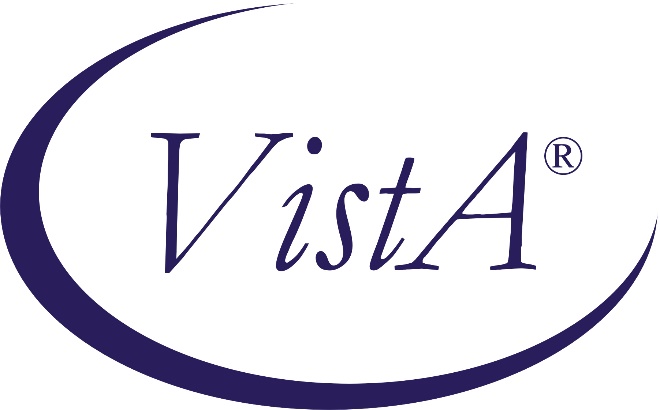 Radiology/Nuclear Medicine 5.0HL7 Interface SpecificationVersion 3.6
 
Revised forPatch RA*5.0*203 August 2023Revision HistoryTable of Contents1 Introduction	11.1	Organization of this Document	11.2	Overview of HL7 Terminology	11.2.1	Application Processing Rules	11.2.2	Communication Protocol	11.2.3	Data Type	21.2.4	Escape Sequences in Data Fields	21.2.5	Fields	31.2.6	File	31.2.7	Maximum Length	31.2.8	Messages	31.2.9	HL7 Messages	41.2.10	Message Delimiters	41.2.11	Position (sequence within the segment)	51.2.12	Segments	51.2.13	Table	61.2.14	Usage	61.3	References	72	Overview of Trigger Events	92.1	Patient Registration	92.2	Exam Edit	92.3	Exam Cancel	92.4	Report Verified or Released/Not Verified	103	Order Entry/Update Profile	113.1	Use Case	113.1.1	Scope	113.1.2	Actors and Roles	113.2	Interactions	123.3	Dynamic Definition	123.3.1	ORM - Order Message	123.3.2	ACK - Acknowledgment Message	133.3.2.1	Return Original Mode ACK	133.3.2.2	Send MSA Segment for AE and AR conditions	133.4	Static Definition – Message Level	133.4.1	Order Message (ORM)	133.4.2	Acknowledgment Message (ACK)	143.5	Static Definition – Segment Level	153.5.1	MSH Segment	153.5.2	PID Segment	163.5.3	PV1 Segment	173.5.4	ORC Segment	183.5.5	OBR Segment	203.5.6	ZDS Segment	213.5.7	OBX Segment	223.5.8	MSA Segment	223.6	Static Definition – Field Level	233.6.1	MSH Segment Fields in ORM and ORU	233.6.1.1	MSH-1-Field Separator	243.6.1.2	MSH-2-Encoding Characters	243.6.1.3	MSH-3-Sending Application	243.6.1.4	MSH-4-Sending Facility 5F	243.6.1.5	MSH-5-Receiving Application	253.6.1.6	MSH-6-Receiving Facility	253.6.1.7	MSH-7-Date/Time of Message	253.6.1.8	MSH-9-Message Type	253.6.1.8.1	MSH-9.1-Message Type	263.6.1.8.2	MSH-9.2-Trigger Event	263.6.1.9	MSH-10-Message Control ID	263.6.1.10	MSH-11-Processing ID	263.6.1.10.1	MSH-11.1-Processing ID	263.6.1.10.2	MSH-11.2-Processing Mode	263.6.1.11	MSH-12-Version ID	273.6.1.12	MSH-15-Accept Acknowledgment Type	273.6.1.13	MSH-16-Application Acknowledgment Type	273.6.1.14	MSH-17-Country Code	283.6.2	PID Segment Fields	283.6.3	PID-2-Patient ID	293.6.3.1.1	PID-2.1-ID	293.6.3.1.2	PID-2.4-Assigning Authority	303.6.3.1.3	PID-2.5-Identifier Type	303.6.3.2	PID-3-Patient Identifier List	303.6.3.2.1	PID-3.1-ID	303.6.3.2.2	PID-3.4-Assigning Authority	303.6.3.2.3	PID-3.5-Identifier Type	313.6.3.3	PID-4-Alternate Patient ID	313.6.3.3.1	PID-4.1-ID	313.6.3.3.2	PID-4.4-Assigning Authority	313.6.3.3.3	PID-4.5-Identifier Type	323.6.3.4	PID-5-Patient Name	323.6.3.5	PID-7-Date/Time of Birth	323.6.3.6	PID-8-Sex	333.6.3.7	PID-10-Race	333.6.3.7.1	PID-10.1-Identifier	333.6.3.7.2	PID-10.3-Name of Coding System	333.6.3.7.3	PID-10.4-Alternate Identifier	333.6.3.7.4	PID-10.6-Name of Coding System	343.6.3.8	PID-11-Patient Address	343.6.3.9	PID-13-Phone Number – Home	343.6.3.9.1	PID-13.1-[NNN] [(999)]999-9999 [X99999] [B99999] [C any text]	353.6.3.9.2	PID-13.2-Telecommunication Use Code	353.6.3.9.3	PID-13.3-Telecommunication Equipment Type	353.6.3.10	PID-14-Phone Number – Business	353.6.3.10.1	PID-14.1-[NNN] [(999)]999-9999 [X99999] [B99999] [C any text]	353.6.3.10.2	PID-14.2-Telecommunication Use Code	363.6.3.10.3	PID-14.3-Telecommunication Equipment Type	363.6.3.11	PID-19-SSN Number – Patient	363.6.3.12	PID-22-Ethnic Group	363.6.3.12.1	PID-22.1-Identifier	363.6.3.12.2	PID-22.3-Name of Coding System	363.6.3.12.3	PID-22.4-Alternate Identifier	373.6.3.12.4	PID-22.6-Name of Coding System	373.6.4	PV1 Segment Fields in ORM	373.6.4.1	PV1-2-Patient Class	383.6.4.2	PV1-3-Assigned Patient Location	383.6.4.3	PV1-7-Attending Doctor	393.6.4.4	PV1-8-Referring Doctor	393.6.4.5	PV1-10-Hospital Service	403.6.4.6	PV1-11-Temporary Location	403.6.4.7	PV1-15-Ambulatory Status	403.6.4.8	PV1-16-VIP Indicator	413.6.4.9	PV1-19-Visit	423.6.5	ORC Segment Fields in ORM	423.6.5.1	ORC-1-Order Control	423.6.5.2	ORC-2-Placer Order Number	433.6.5.3	ORC-3-Filler Order Number	433.6.5.4	ORC-4-Placer Group Number	433.6.5.5	ORC-5-Order Status	433.6.5.6	ORC-7-Quantity/Timing	433.6.5.6.1	ORC-7.4-Start Date/Time	443.6.5.6.2	ORC-7.6-Priority	443.6.5.7	ORC-8-Parent	443.6.5.8	ORC-9-Date/Time of Transaction	443.6.5.9	ORC-10-Entered By	443.6.5.10	ORC-12-Ordering Provider	453.6.5.11	ORC-13-Enterer’s Location	463.6.5.12	ORC-14-Call Back Phone Number	463.6.5.12.1	ORC-14.1-[NNN] [(999)]999-9999 [X99999] [B99999] [C any text]	483.6.5.12.2	ORC-14.2-Telecommunication Use Code	483.6.5.12.3	ORC-14.3-Telecommunication Equipment Type	483.6.5.13	ORC-17-Entering Organization	483.6.5.13.1	ORC-17.1-Identifier	483.6.5.13.2	ORC-17.2-Text	493.6.5.13.3	ORC-17.3-Name of Coding System	493.6.6	OBR Segment Fields in ORM	493.6.6.1	OBR-1-Set ID	503.6.6.2	OBR-2-Placer Order Number	503.6.6.3	OBR-3-Filler Order Number	503.6.6.4	OBR-4-Universal Service Identifier	503.6.6.4.1	OBR-4.1-Identifier	513.6.6.4.2	OBR-4.2-Text	513.6.6.4.3	OBR-4.3-Name of Coding System	513.6.6.4.4	OBR-4.4-Alternate Identifier	513.6.6.4.5	OBR-4.5-Alternate Text	513.6.6.4.6	OBR-4.6-Name of Alternate Coding System	513.6.6.5	OBR-5-Priority	513.6.6.6	OBR-15-Specimen Source	523.6.6.7	OBR-16-Ordering Provider	523.6.6.8	OBR-17-Order Callback Phone Number	533.6.6.8.1	OBR-17.1-[NNN] [(999)]999-9999 [X99999] [B99999] [C any text]	533.6.6.8.2	OBR-17.2-Telecommunication Use Code	533.6.6.8.3	OBR-17.3-Telecommunication Equipment Type	533.6.6.9	OBR-18-Placer Field 1	543.6.6.10	OBR-19-Placer Field 2	543.6.6.11	OBR-20-Filler Field 1	543.6.6.12	OBR-21-Filler Field 2	543.6.6.13	OBR-24-Diagnostic Service Section ID	543.6.6.14	OBR-27-Quantity/Timing	553.6.6.14.1	OBR-27.4-Start Date/Time	553.6.6.14.2	OBR-27.6-Priority	553.6.6.15	OBR-29-Parent	553.6.6.16	OBR-30-Transportation Mode	553.6.6.17	OBR-31-Reason for Study	563.6.6.17.1	OBR-31.2-Reason for Study	563.6.7	ZDS Segment Fields in ORM and ORU	563.6.7.1	ZDS-1-Study Instance UID	563.6.7.1.1	ZDS-1.1-Pointer	573.6.7.1.2	ZDS-1.2-Application ID	573.6.7.1.3	ZDS-1.3-Type of Data	573.6.7.1.4	ZDS-1.4-Subtype	573.6.8	OBX Segment Fields in ORM and ORU	573.6.8.1	OBX-2-Value Type	583.6.8.2	OBX-3-Observation Identifier	583.6.8.2.1	OBX-3.1-Identifier and OBX-3.2-Text	583.6.8.2.2	OBX-3.3-Name of Coding System	583.6.8.3	OBX-5-Observation Value	583.6.8.4	OBX-11-Observation Result Status	593.6.9	MSA Segment Fields	594	Report Transmission/Storage Profile	614.1	Use Case	614.1.1	Scope	614.1.2	Actors and Roles	614.2	Interactions	624.3	Dynamic Definition	624.3.1	ORU – Unsolicited Observation Results	624.4	Static Definition – Message Level	634.4.1	Observation Result–Unsolicited (ORU)	634.5	Static Definition – Segment Level	644.5.1	MSH Segment	644.5.2	PID Segment	644.5.3	OBR Segment	644.5.4	ZDS Segment	664.5.5	OBX Segment	664.5.6	MSA Segment	664.6	Static Definition – Field Level	674.6.1	MSH Segment Fields in ORU Messages (Outbound and Inbound)	674.6.2	PID Segment Fields in ORU Messages (Outbound and Inbound)	674.6.3	OBR Segment Fields in ORU Messages (Outbound and Inbound)	674.6.3.1	OBR-1-Set ID	684.6.3.2	OBR-2-Placer Order Number	684.6.3.3	OBR-3-Filler Order Number	694.6.3.4	OBR-4-Universal Service Identifier	694.6.3.4.1	OBR-4.1-Identifier	694.6.3.4.2	OBR-4.2-Text	694.6.3.4.3	OBR-4.3-Name of Coding System	694.6.3.4.4	OBR-4.4-Alternate Identifier	694.6.3.4.5	OBR-4.5-Alternate Text	704.6.3.4.6	OBR-4.6-Name of Alternate Coding System	704.6.3.5	OBR-7-Observation Date/Time	704.6.3.6	OBR-15-Specimen Source	704.6.3.7	OBR-16-Ordering Provider	704.6.3.8	OBR-17-Order Callback Phone Number	714.6.3.8.1	OBR-17.1-[NNN] [(999)]999-9999 [X99999] [B99999] [C any text]	714.6.3.8.2	OBR-17.2-Telecommunication Use Code	714.6.3.8.3	OBR-17.3-Telecommunication Equipment Type	724.6.3.9	OBR-18-Placer Field 1	724.6.3.10	OBR-19-Placer Field 2	724.6.3.11	OBR-20-Filler Field 1	724.6.3.12	OBR-21-Filler Field 2	724.6.3.13	OBR-22-Results Rpt/Status Chng – Date/Time	724.6.3.14	OBR-25-Result Status	724.6.3.15	OBR-29-Parent	734.6.3.16	OBR-32-Principal Result Interpreter	734.6.3.16.1	OBR-32.1-Name	734.6.3.17	OBR-33-Assistant Result Interpreter	744.6.3.17.1	OBR-33.1-Name	744.6.3.18	OBR-35-Transcriptionist	754.6.3.18.1	OBR-35.1-Name	754.6.4	ZDS Segment Fields in ORU and ORM	764.6.4.1	ZDS-1-Study Instance UID	764.6.4.1.1	ZDS-1.1-Pointer	764.6.4.1.2	ZDS-1.2-Application ID	764.6.4.1.3	ZDS-1.3-Type of Data	764.6.4.1.4	ZDS-1.4-Subtype	764.6.5	OBX Segment Fields in ORU Messages (Outbound and Inbound)	764.6.5.1	OBX-2-Value Type	774.6.5.2	OBX-3-Observation Identifier	774.6.5.2.1	OBX-3.1-Identifier and OBX-3.2-Text	784.6.5.2.2	OBX-3.3-Name of Coding System	784.6.5.3	OBX-5-Observation Value	784.6.5.4	OBX-6-Units	784.6.5.5	OBX-11-Observation Result Status	794.7	ACK – General Acknowledgment Message	794.7.1	MSA Segment Fields in ACK Messages	794.7.1.1	MSA-1-Acknowledgment Code	794.7.1.2	MSA-2-Message Control ID	804.7.1.3	MSA-3-Text Message	80This page intentionally left blank	81Appendix A – Message Examples	82ORM Examples	82ORM for new/registered order	82ORM for registration of a Printset	83ORC-8-Parent and OBR-29-Parent	83OBR-2-Placer and OBR-3-Filler	83ORM for an edited order	85ORM for a canceled order	85ORU Examples	86ORU for report on a single procedure	86ORU for Printset (single report on multiple procedures)	87ACK Example	87Appendix B – VistA Data Attributes	88MSH Segments	88PID Segments	89PV-1 Segments	90ORC Segments	90OBR Segments	92ZDS Segments ORM and ORU	96OBX (ORU) Segments	96OBX (ORM) Segments	98IntroductionThis document describes the messaging interface to the VistA Rad/Nuc Med 5.0  package (Rad/Nuc Med), which is based on the Integrating the Healthcare Enterprise (IHE) initiative. IHE promotes the coordinated use of established standards such as Health Level 7 (HL7) to support patient care. To comply with IHE, Rad/Nuc Med has implemented HL7 version 2.4 messaging standards for all electronic messages that are sent between VA medical center systems and commercial off-the-shelf (COTS) systems. These COTS systems include dictation systems (subscriber), picture archive and communication systems (subscriber), and other third-party information management software. This document primarily addresses bi-directional messaging between Rad/Nuc Med and COTS subscriber systems. It identifies the Rad/Nuc Med data elements and HL7 fields that are handled by the new interface, and it also defines the functional business requirements of this interface. Several subscriber systems are already interfaced to Rad/Nuc Med, including PowerScribe, TalkStation, and RadWhere. Future COTS interfaces to Rad/Nuc Med must follow these specifications to comply with the existing interface design.Organization of this DocumentThis specification is organized into six major sections.The Introduction gives a brief overview of the document and an overview of HL7 terminology.The Overview of Trigger Events chapter provides a high-level overview of four system events and the types of HL7 messages they trigger.The Order Entry/Update Profile chapter contains detailed information on the ORM and A CK HL7 messages used by Rad/Nuc Med. The Report Transmission/Storage Profile chapter contains detailed information on the ORU and ACK HL7 messages used by Rad/Nuc Med. Appendix A contains message examples, showing a variety of messaging scenarios.Appendix B contains VistA  Data Attributes for the VistA HL7 messages.Overview of HL7 TerminologyThe following terms and concepts are used throughout this interface specification. For more information, see the HL7 VistA Messaging manuals in the VistA Documentation Library (VDL) at http://www.va.gov/vdl/application.asp?appid=8Application Processing RulesThe VistA HL7 protocols describe the basic rules for application processing by the sending and receiving systems. Information contained in the protocol is not repeated in this document. Communication ProtocolWith the implementation of patch HL*1.6*19, the VistA HL7 package can now support TCP/IP interfaces. The TCP/IP network standard supports the transport layer and network layer of the interface. The Minimal Lower Layer Protocol (MLLP) as specified in the HL7 v2.3.1 Implementation Guide Appendix C.4 supports the presentation layer protocol for the interface and encapsulates the HL7 v2.4 messages with start and end markers. Two links are required for message transactions. VistA uses one link to send order messages and receive acknowledgments.VistA uses the second link to send results and receive acknowledgments.Data TypeData type identifies the restrictions on the contents of the data field. HL7 defines a number of data types. This information is in a column labeled DT in the segment attribute tables.Escape Sequences in Data FieldsWhen a field of type TX, FT, or CF is encoded, the escape character is used to signal certain special characteristics for portions of the text field. The escape character is whatever display ASCII character is specified in the Escape Character component of MSH-2-Encoding Characters. The character (\) must be used to represent the character so designated in a message. An escape sequence consists of the escape character followed by a one-character escape code ID, then another occurrence of the escape character. The following escape sequences are decoded by the Rad/Nuc Med interface for OBX-5-Observation value only:Note: No escape sequence may contain a nested escape sequence.FieldsA field is a string of characters. The HL7 Messaging Standard does not specify how systems must store data within an application. When fields are transmitted, they are sent as character strings. Except where noted, HL7 data fields can use the null value. Sending the null value, which is transmitted as two double quote marks (“”), is different from omitting an optional data field. The difference appears when the contents of a message are used to update a record in a database, rather than create a new one. If no value is sent, such as, it is omitted, the old value remains unchanged. If the null value is sent, the old value is changed to null.FileIn this document, a file is a VA File Manager file on the local VistA system, unless explicitly indicated otherwise.Maximum LengthMaximum length is the number of characters that one occurrence of the data field can occupy. It is calculated to include the component and subcomponent separators. Because the maximum length is that of a single occurrence, the repetition separator is not included in calculating the maximum length. In segment attribute tables, this information is in a column labeled LEN.MessagesA message is the atomic unit of data transferred between systems. It comprises a group of segments in a defined sequence. Each message has a message type that defines its purpose. For example, the ORU message type is used to transmit information about a patient’s order results from one system to another. A three-character code contained within each message identifies its type.The real-world event that initiates an exchange of messages is called a trigger event. For a more detailed description of trigger events, refer to section 2.3.1 Trigger Events of the HL7 Messaging Standard v2.4. A trigger event code represents values, such as an order event occurred. There is a one-to-many relationship between message types and trigger event codes. The same trigger event code cannot be associated with more than one message type.HL7 MessagesRad/Nuc Med uses three HL7 message types to communicate with subscriber systems, subscribers, and additional HL7-subscribing applications: ORM, ORU, and ACK. HL7 messages are broadcast in response to trigger events. For instance, the order message (ORM) usually uses four statuses to trigger an HL7 message: Waiting, Examined, Transcribed, and Complete. Note: Individual sites can set parameters to define which HL7 message to broadcast when a specific status is reached. Consequently, HL7 messages are not triggered by the same statuses at all sites.The business rules for the Rad/Nuc Med application state that when building HL7 messages, a continuation node must be created for any segment that exceeds 245 characters in length.0FFor examples of ORM, ORU, and ACK messages, refer to Appendix A.Message DelimitersDelimiters are special characters used in constructing a message. They are the segment terminator, the field separator, the component separator, the subcomponent separator, the repetition separator, and the escape character. The segment terminator is always a carriage return (in ASCII, a hex 0D). The other delimiters are defined in the MSH segment, with the field delimiter in the 4th character position and the other delimiters occurring as in the field called Encoding Characters, which is the first field after the segment ID. The delimiter values shown in the MSH segment are used throughout the message.Rad/Nuc Med uses the HL7 recommended values.Position (sequence within the segment)Position is the ordinal position of the data field within the segment. This number refers to the data field in the text comments that follow the segment definition table. In segment attribute tables, this information is in a column labeled SEQ.SegmentsA segment is a logical grouping of data fields. Segments of a message are required or optional. They occur only once in a message or are allowed to repeat. Each segment has a name and is identified by a unique three-character code known as the Segment ID. For example, the ORU message contains four segments: Message Header (MSH), Patient ID (PID), Observation Request (OBR), and Observation Result (OBX). Segment tables are used to define the fields and properties of each HL7 segment. These terms are used in the table headings:TableA table is an HL7-defined or user-defined table, as cited in the HL7 Standard. UsageUsage defines whether data is required, optional, or conditional for a field. Note: The constraints on the HL7 definitions of CE and X of a conforming receiving application must not raise an error, if these fields are populated.ReferencesVistA HL7 Site Manager & Developer Manual  version 1.6*56HL7 Messaging Standard version 2.4, American National Standards Institute, 2000For more information about Vista and HL7 messages, refer to Profiles for HL7 Messages from VistA to Commercial SubscriberVistA HL7 -  Optimized (HLO) Technical ManualThis page intentionally left blankOverview of Trigger EventsHL7 messages are created and transmitted in response to trigger events; real-world events that trigger messages.The VistA Rad/Nuc Med package sends an HL7 Order message (ORM) containing exam information to subscriber systems or subscribers whenever an exam is registered, edited, or canceled An Observation Results message (ORU) is sent whenever an exam report reaches a status of Verified or Released/Not Verified. An Acknowledgment message (ACK) is sent from the receiving system in response to all ORM and ORU messages.Patient RegistrationWhen a patient is registered in Rad/Nuc Med, the registration process creates a registration notification as an ORM message, which is sent to the subscriber system, subscriber, and/or additional HL7 subscribers (depending on the site’s setup). In return, the receiving system sends an ACK message. A patient can be registered for an imaging exam when they arrive for the appointment, or registered up to a week in advance, depending on the VAMC’s policy. The ORM message is sent at the time of registration, which is not necessarily the time of the exam.Exam EditDuring an imaging exam, you can edit the exam order in Rad/Nuc Med. The exam editing process creates an examined notification as an ORM message, which is broadcast to the subscriber system and/or subscriber. In return, the receiving system sends an ACK message. The ORM format is the same as in the Patient Registration event.When an examination reaches a predetermined Examination Status, the HL7 Examined ORM message is broadcast to subscribers. In return, the receiving system sends an ACK message back to VistA. The HL7 ORM format for an Examined event is identical to the HL7 ORM format of a Registration eventNote: Examination Status is a data attribute of which Canceled, Waiting for Exam, Called for Exam, Examined, Transcribed, and Complete are data elements. The ADPAC can set a Radiology parameter to trigger an HL7 ORM Examined message when the exam reaches any one of the specific data elements of the Examination Status.Exam CancelWhen an examination is canceled, the canceling process creates a cancel notification as an ORM message, which is broadcast to the subscriber system and/or other HL7 subscribers. In return, the receiving system sends an ACK message.Report Verified or Released/Not Verified Exam results can be sent as outbound messages (from Rad/Nuc Med to vendor) or as inbound messages (from vendor to Rad/Nuc Med). These outbound and inbound messages contain the same four segments, but each segment has different required fields.When an exam report is entered into Rad/Nuc Med by a radiologist or transcriptionist, it moves through a series of report statuses to a Verified (final report) or Released/Not Verified (preliminary report) status. Depending on the policies at a particular VAMC, the Released/Not Verified status may or may not be allowed. When an exam report reaches the Verified or Released/Not Verified status in VistA, a report notification is created as an ORU message and is broadcast to the subscriber system and/or additional HL7 subscribers. In return, the receiving system sends an ACK message. When an exam report is entered into a COTS subscriber system or other non-VistA system, the process is reversed. An ORU message is created and sent from the non-VistA system to Rad/Nuc Med, and in return, Rad/Nuc Med sends an ACK message. Over the lifecycle of a case, multiple ORUs can be created and broadcast for a single imaging exam. For example, as soon as a preliminary report is available for an exam, an ORU for the Released/Not Verified report is broadcast. When the final verified report is available, another ORU message is broadcast to replace the previous message. When a Verified report is retracted or unverified and reverified later, a second ORU message is broadcast with the amended, reverified report. Order Entry/Update ProfileUse CaseScopeThis transaction is used by VistA Radiology to inform the subscriber of a new order. It also allows VistA Radiology to inform the subscriber that an order was canceled or updated.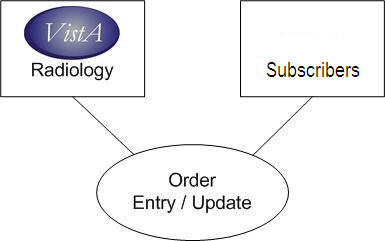 Actors and RolesActor:  RadiologyRole: Notifies ancillary VistA Modules and clinical systems when VistA Radiology orders are placed or updated.Actor:  SubscriberRole: Receives order entry and update messages. Optionally, maintains the DICOM Modality Worklist.InteractionsThe actors in this use case shall perform the behaviors shown in the following activity diagram.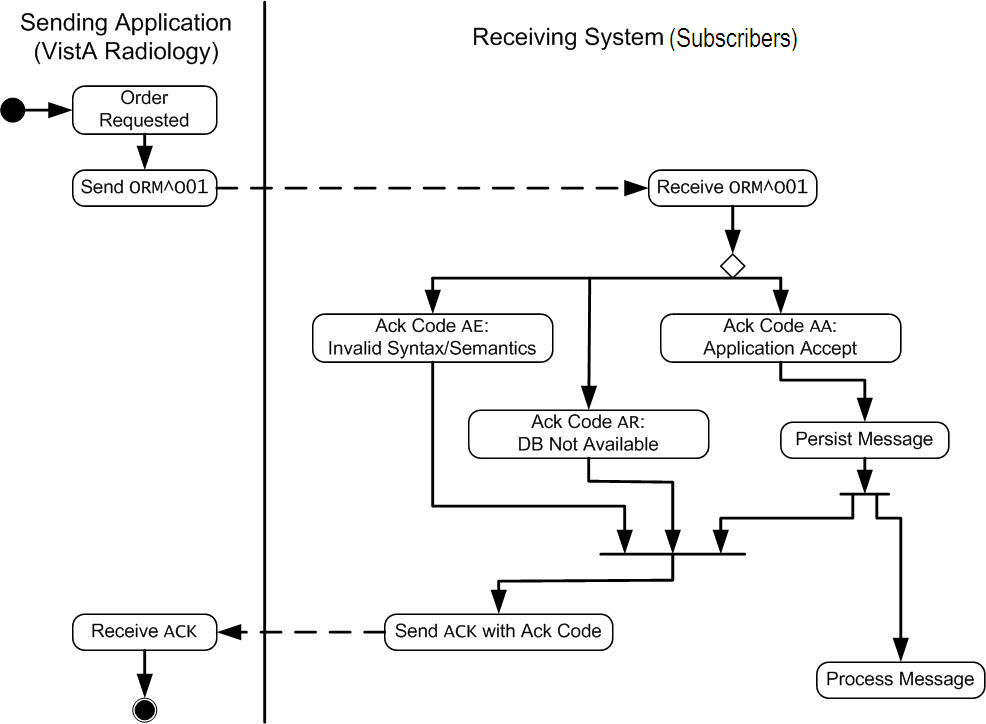 Dynamic DefinitionVistA and the subscribers shall generate and process HL7 messages according to the following functional and business requirements.ORM - Order Message Rad/Nuc Med sends ORM messages to subscribers when an order is registered, examined, or cancelled. The function of the order message is to transmit order information. The trigger events for an ORM message are patient registration, when an exam reaches the Examined status, and cancelling an exam. ORM messages contain the following seven segments.For examples of ORM messages, refer to Appendix A.ACK - Acknowledgment Message Return Original Mode ACKThe subscriber needs to return an ACK application acknowledgment, as defined in the HL7 Standard and prescribed by the IHE Radiology Technical Framework. The trigger event of the acknowledgment message must be equal to the trigger event of the message that was received.Send MSA Segment for AE and AR conditionsWhen an error occurs, subscriber must return the acknowledgment code AE (Application Error) or AR (Application Reject) as appropriate. Static Definition – Message LevelHL7 messages must be populated and processed according to the following abstract message definitions.Order Message (ORM)Acknowledgment Message (ACK)Static Definition – Segment LevelFields in HL7 messages must be populated and processed according to the following Segment Attribute Tables.MSH SegmentThe following is a listing of all the fields defined for the MSH Segment in HL7, and their usage in the order message.PID SegmentThe following is a listing of all the fields defined for the PID Segment in HL7, and their usage in the order message. PV1 SegmentThe following is a listing of all the fields defined for the PV1 Segment in HL7, together with their usage in the VistA order message. ORC SegmentThe following is a listing of all the fields defined for the ORC Segment in HL7.OBR SegmentThe following is a listing of all the fields defined for the OBR Segment in HL7. ZDS SegmentThe following is the field defined for the ZDS Segment in HL7. For a more detailed explanation of the fields used by VistA, refer to Section 3.6.6 on page 56.OBX SegmentIn the order message, the OBX Segment is used to communicate ancillary order information including history. The following is a listing of all the fields defined for the OBX Segment in HL7. MSA SegmentMSA is used only in the acknowledgment message. The following is a listing of all the fields defined for the MSA Segment in HL7.Static Definition – Field LevelMSH Segment Fields in ORM and ORUThe Message Header segment is used in ORM and ORU messages. A description of each MSH field element is provided in the table; unsupported fields are not described.MSH-1-Field SeparatorThis field contains the top-level delimiter for HL7 elements within segments.MSH-2-Encoding CharactersThis field contains the component separator (secondary element delimiter), repetition separator, escape character, and subcomponent separator (tertiary element delimiter).MSH-3-Sending ApplicationThis field contains three components. In the VistA order message, the first component of this field is populated with the value RA-SERVER-IMG from user-defined Table 0361, Sending/Receiving Application. The subscriber returns this value in component MSH-5.1 of the acknowledgment message. The second and third components of MSH-3 are not valued.MSH-4-Sending Facility 5FThis field contains three components. In the VistA message, the first component of this field is populated from user-defined Table 0362, Sending/Receiving Facility, with the name of the medical center at which the message was generated. The subscriber returns this value in component MSH-6.1 of the acknowledgment message.MSH-5-Receiving ApplicationThis field contains three components.In the VistA message, the first component of this field is populated from user-defined Table 0361, Sending/Receiving Application, with the name of the subscriber application. The subscriber returns this value in component MSH-3.1 of the acknowledgment message. The second and third components of MSH-5 are not valued.MSH-6-Receiving FacilityThis field contains three components. In the VistA message, the first component of this field is populated from user-defined Table 0362, Sending/Receiving Facility, with the name of the medical center at which the message was received. The subscriber returns this value in field MSH-4 of the acknowledgment message. The second and third components of MSH-6 are not valued.MSH-7-Date/Time of MessageThis field contains the date and time of the sending system that built the message.MSH-9-Message TypeThis field contains three components used by VistA.MSH-9.1-Message TypeThis component is populated with a value from HL7 Table 0076, Message Type. For the order message, it always contains the value ORM.For the observation result message, it always contains the value ORU.MSH-9.2-Trigger EventThis component is populated with a value from HL7 Table 0003, Event Type. For the order message, it always contains the value O01 (letter O> digit 0>number 1). For the observation result message, it always contains the value R01.MSH-10-Message Control IDThis field contains a unique identifier for the message.MSH-11-Processing IDThis field contains two components used by VistA.MSH-11.1-Processing IDThis component is populated with one of the following values from HL7 Table 0103, Processing ID.MSH-11.2-Processing ModeThis component is populated with one of the following values from HL7 Table 0207, Processing Mode.MSH-12-Version IDThis field contains three components. The first component always contains a value from v2.3.1 from HL7 Table 0104, Version ID. Other components of this field are not used. Although the VistA message pre-adopts certain v2.4 structures, such as the ROL segment, receivers that are unable to recognize v2.4 can use v2.3.1 syntax rules as prescribed by IHE. Receivers not now using HL7 v2.3.1 can process the v2.3.1 messages according to the HL7 rules for backward compatibility. When IHE is revised to a newer version of HL7, receivers must adapt to the new structures within a stated period of time following the revision.MSH-15-Accept Acknowledgment TypeThis field contains the conditions under which accept acknowledgments are required in response to this message. The field is required for enhanced acknowledgment mode. MSH-16-Application Acknowledgment TypeThis field contains the conditions under which application acknowledgments are required in response to this message. The field is required for enhanced acknowledgment mode. Note: If MSH-15-Accept Acknowledgment Type and MSH-16-Application Acknowledgment Type are omitted, (or are both Null), the original acknowledgment mode rules are used.MSH-17-Country CodeThis field always contains the value USA from the ISO 3166 country code table.For an explanation of the MSH segment fields used in the VistA order and report messages, refer to 3.6.1 MSH Segment Fields on page 23.PID Segment FieldsThe Patient Identification segment is used in ORM and ORU messages. A description of each PID field element is provided in the table; unsupported fields are not described.PID-2-Patient IDThis field contains the station number and patient file internal entry number (DFN). The following components are valued.PID-2.1-IDThis component is populated with the station number and DFN (patient file internal entry number). The format of this component is mmm-nnnnnnnn, where mmm is the station number and nnnnnnnn (1-8 characters, not zero-filled) is the DFN.PID-2.4-Assigning AuthorityThis component is populated with the entity that assigned the identifier value in PID-2.1-ID.  At present, only the first subcomponent is considered for identifying the assigning authority. Subcomponent 1 contains the value USVHA, meaning United States Veterans Health Administration, from user-defined Table 0300, Namespace ID.In the future, the assigning authority may be designated as an Object Identifier (OID) in the second and third subcomponents of Component 4.PID-2.5-Identifier TypeThe component is populated with a value that distinguishes the kind of identifier contained in PID-2.1-ID. It contains the value PI, meaning Patient Identifier, from user-defined Table 0203, Identifier Type.PID-3-Patient Identifier List This field contains six components that transmit the patient Social Security Number (SSN). Other components of this field are not used. Within each repetition, the components are valued.PID-3.1-IDThis component is populated with the Social Security Number.PID-3.4-Assigning AuthorityThis component is populated with three subcomponents and identifies the entity that assigned the identifier value in PID-3.1-ID.At present, only the first subcomponent identifies the assigning authority. Subcomponent 1 contains the value USVHA, meaning United States Veterans Health Administration, from user-defined Table 0300, Namespace ID.In the future, the assigning authority may be designated as an Object Identifier (OID) in the second and third subcomponents of Component 4.PID-3.5-Identifier TypeThis component is populated with the kind of identifier in PID-3.1-ID. It contains the fixed value, NI (National Identifier), from user-defined Table 0203, Identifier Type.Note: NI, which is used by the VA, is the Integration Control Number found in PID-3.1.PID-4-Alternate Patient IDThis field contains the patient Integration Control Number (ICN). The following components are valued.PID-4.1-IDThis component is populated with an alphanumeric identification string.PID-4.4-Assigning AuthorityThis component is populated with the entity that assigned the identifier value in PID-4.1-ID. At present, only the first subcomponent identifies the assigning authority. Subcomponent 1 contains the value USVHA, meaning United States Veterans Health Administration, from user-defined Table 0300, Namespace ID.In the future, the assigning authority may be designated as an Object Identifier (OID) in the second and third subcomponents of Component 4.PID-4.5-Identifier TypeThis component is populated with the value that distinguishes the kind of identifier contained in PID-4.1-ID. It contains the value NI, meaning National Unique Individual Identifier, from user-defined Table 0203, Identifier Type.PID-5-Patient NameThis field contains the following components. Component 7, Name Type Code, indicates the type of name given in Components 1-6, such as legal, birth name, or alias. At present, VistA only uses name type L (legal).PID-7-Date/Time of BirthThis field contains the date and time that the patient was born. It may be as imprecise as the four-digit birth year (e.g., 1962).PID-8-SexThis field contains the sex of the patient and is populated with one of the values from user-defined Table 0001, Sex, if a value is known.  PID-10-RaceThis field contains a code indicating the race of the patient and uses four subcomponents. PID-10.1-Identifier This component is populated with the Race Information value from the VistA PATIENT file, which is derived from user-defined Table 0005, Race.  PID-10.3-Name of Coding SystemThis component is populated with the value 0005.PID-10.4-Alternate Identifier This component is populated with an appropriate value from the table, if one exists.PID-10.6-Name of Coding SystemThis component is populated with the value CDC.  PID-11-Patient AddressThis field contains the address of the patient. PID-13-Phone Number – HomeThis field contains the home telephone number of the patient. Only the first three components of this field are used.PID-13.1-[NNN] [(999)]999-9999 [X99999] [B99999] [C any text]This component is populated with the full telephone number as recorded in VistA. Components 5-9 are not used to break out the sub elements of the telephone number.PID-13.2-Telecommunication Use CodeThis component is populated with the kind of number that is contained in component 1 with a value from HL7 Table 0201, Telecommunication Use Code.PID-13.3-Telecommunication Equipment TypeThis component is populated with the kind of device that is reached on the number contained in component 1 with a value from HL7 Table 202, Telecommunication Equipment Type.PID-14-Phone Number – BusinessThis field contains the work telephone number of the patient. Only the first three components of this field are used.PID-14.1-[NNN] [(999)]999-9999 [X99999] [B99999] [C any text]This component is populated with the full telephone number as recorded in VistA. Components 5-9 are not used to break out the sub elements of the telephone number.PID-14.2-Telecommunication Use CodeThis component is populated with the kind of number contained in component 1 with a value from HL7 Table 0201, Telecommunication Use Code.PID-14.3-Telecommunication Equipment TypeThis component is populated with the kind of device that is reached on the number contained in component 1 with a value from HL7 Table 202, Telecommunication Equipment Type.PID-19-SSN Number – PatientThis field contains the patient Social Security Number, for backward compatibility with versions of HL7 prior to v2.4. The Social Security Number is a secondary patient identifier. For the primary patient identifier, use the Integration Control Number from PID-3-Patient Identifier List.PID-22-Ethnic GroupThis field contains a code indicating whether the patient is of Hispanic descent.PID-22.1-Identifier This component is populated with the Ethnicity Information value from the VistA PATIENT file, which is derived from user-defined Table 0189, Ethnic Group.PID-22.3-Name of Coding System This component is populated with the value 0189.  PID-22.4-Alternate Identifier This component is populated with an appropriate value from the table, if one exists.PID-22.6-Name of Coding System This component is populated with the value CDC.  PV1 Segment Fields in ORM The Patient Visit segment is used in ORM messages. A description of each PV1 field element is provided in the table; unsupported fields are not described.PV1-2-Patient ClassThis field contains indicates either that the patient is an inpatient (I) or an outpatient (O).PV1-3-Assigned Patient LocationFor inpatients, this field contains the location of the patient in the medical center.VistA sends component 1, Point of Care, as three subcomponents.Internal entry number into the VistA WARD LOCATION file (#42)Name of the ward locationInternal designator of the WARD LOCATION file and is ignoredPV1-7-Attending DoctorThis field contains the physician responsible for the care of the patient during the present encounter. VistA values this field for inpatient encounters only. Only the first four components are used and the other components are ignored.PV1-8-Referring DoctorThis field contains information about the primary care physician for this patient. VistA values this field for inpatient encounters only. Only the first four components are used.PV1-10-Hospital ServiceThis field contains the treating specialty assigned to the patient with the most recent movement.  values this field for inpatient encounters only. When populated, it contains a value from user-defined Table 0069, Hospital Service; VistA sends values from the HOSPITAL LOCATION file (#44).PV1-11-Temporary LocationFor outpatients, this field contains the location of the patient in the medical center.VistA sends component 1, Point of Care, as the name of the HOSPITAL LOCATIONVistA sends component 4, Facility, as the Internal Entry Number of the INSTITUTION from the INSTITUTION file (#4) where the HOSPITAL LOCATION resides into the VistA WARD LOCATION file (#42) concatenated with an underscore concatenated with the NAME (#.01) of the INSTITUTION.PV1-15-Ambulatory StatusThis field contains any permanent or transient conditions affecting the patient’s mode of transportation. This field may also contain the pregnancy status of the patient. The RAD/NUC MED ORDERS file (#75.1) contains two fields that decide the values set into this field: Pregnant (#13) and Mode of Transport (#19). Because of this, the field may repeat when the patient is both ambulatory and pregnant.This field may contain one or more values from user-defined Table 0009, Ambulatory Status. This field is not populated if the patient’s ambulatory status or pregnancy status is not known.Note:	VistA populates this field with the value B6 to indicate that the patient is pregnant.PV1-16-VIP IndicatorThis field contains that the patient is an employee, or that the patient record is sensitive and must not be made available for general personnel access. If one of these conditions applies, VistA populates this field with a value from user-defined Table 0099, VIP Indicator. PV1-19-VisitFor an inpatient, this field contains an I concatenated with the inpatient visit number from the VistA PIMS package.  For an outpatient, this field contains an O concatenated with an integer representing today’s date.ORC Segment Fields in ORMThe Common Order segment is used in ORM messages. A description of each ORC field element is provided in the table; unsupported fields are not described.ORC-1-Order ControlThis field contains a value from HL7 Table 0119, Order Control Codes.ORC-2-Placer Order NumberThis field contains the medical center station number of the accession number of the case in question, concatenated with the Day-Case # of the examination (Accession Number). The elements of this field are separated by hyphens. 
Example: 578-102104-1693.ORC-3-Filler Order NumberThis field contains the medical center station number of the accession number of the case in question, concatenated with the Day-Case # of the examination (Accession Number). The elements of this field are separated by hyphens. Example: 688-102104-1693.ORC-4-Placer Group NumberThis field allows an order placing application to group sets of orders togetherand subsequently identify them. One of the features introduced in v5.0 of VISTA Radiology/Nuclear Medicine allows multiple exams to be combined in a comprehensive report. This feature is called a “printset”. The printset concept is addressed by HL7 through the use of a unique identifier passed to the receiving system in the placer group number to group a set oforders for a single report. An identical entity identifier will be sent in this field for eachmember of a printset.The first component of this field, the entity identifier, only will be present only if theprocedure is a member of a printset. The entity identifier will be represented by acombination of the first three digits of the station number, the DFN of the patient and inverse date/time of the exam.Example: 141-76-6809282.8562ORC-5-Order StatusThis field contains a value from HL7 Table 0038, Order Status.ORC-7-Quantity/TimingThis field contains twelve components.ORC-7.4-Start Date/TimeThis component is populated with the date and time requested for the start of the order.ORC-7.6-PriorityThis component is populated with the priority of the order. ORC-8-ParentThis field contains a value to identify an examset or printset, or to indicate the parent order of the examset or printset that was purged.If the order is part of an examset, the field is valued as:
EXAMSET:  procedure_nameIf the order is part of a printset, the field is valued as:
PRINTSET:  procedure_nameIf the parent order was purged, the field is valued as:
ORIGINAL ORDER PURGEDORC-9-Date/Time of TransactionThis field contains the date and time that the case was registered into VistA.ORC-10-Entered ByThis field contains the name of the person who entered the order into VistA. Only the first four components are used. Other components are ignored.ORC-12-Ordering ProviderThis field contains the ID number and name of the provider that requested the order. Only the first four components are used. Other components are ignored.ORC-13-Enterer’s LocationThis field contains the location of the person in the medical center who entered the order, if known. Only the first component is populated. It contains the name of the enterer’s service/section from the VistA SERVICE/SECTION file (#49). ORC-14-Call Back Phone NumberThis field contains the telephone number of the provider identified in ORC-11-Ordering Provider. It clarifies the request or other information regarding the order. Up to eight telephone numbers can be entered into this field. Only the first three components are used.ORC-14.1-[NNN] [(999)]999-9999 [X99999] [B99999] [C any text]This component is populated with the full telephone number as recorded in VistA. Components 5-9 are not used to break out the sub elements of the telephone number.ORC-14.2-Telecommunication Use CodeThis component is populated with the kind of number that is in component 1 with a value from HL7 Table 0201, Telecommunication Use Code.ORC-14.3-Telecommunication Equipment TypeThis component is populated with the kind of device that is reached on the number in component 1 with a value from HL7 Table 202, Telecommunication Equipment Type.ORC-17-Entering OrganizationThis field contains the service/section of the medical center of the person identified in ORC-10-Entered By from the VistA SERVICE/SECTION file (#49). ORC-17.1-IdentifierThis component is populated with the abbreviation for the service/section of the medical center.ORC-17.2-TextThis component is populated with the full name of the service/section of the medical center.ORC-17.3-Name of Coding SystemThis component is populated with the value VISTA49.OBR Segment Fields in ORMThe Observation Request segment is used in ORM and ORU messages, though field usage is different for ORU messages. A description of each OBR field element is provided in the table of ORM message attributes; unsupported fields are not described.Note: OBR and OBX (for procedure only) segments repeat in pairs for printsets (such as, single report entered for multiple cases).OBR-1-Set IDThis field contains an integer corresponding to the ordinal position of this OBR segment in the message. The first occurrence is labeled 1, the second 2, and so on.OBR-2-Placer Order NumberThis field contains the medical center station number of the accession number of the case in question, concatenated with Day-Case # of the examination (Accession Number). The elements of this field are separated by hyphens. 
Example: 688-102104-1693.OBR-3-Filler Order NumberThis field contains the medical center station number of the accession number of the case in question, concatenated with Day-Case # of the examination (Accession Number). The elements of this field are separated by hyphens. 
Example: 688-102104-1693.Note: For OBR-2 and OBR-3, when the site-specific accession number is not set to YES, the value for each is only the Day-Case #.
Example: 102104-1693OBR-4-Universal Service IdentifierThis field contains six components.OBR-4.1-IdentifierThis component is populated with the CPT code from the VistA CPT file (#81).OBR-4.2-TextThis component is populated with the short name associated with the CPT code in OBR-4.1-Identifier.OBR-4.3-Name of Coding SystemThis component is populated with the value C4.OBR-4.4-Alternate IdentifierThis component is populated with the internal entry number (IEN) of this procedure as defined in the VistA RAD/NUC MED PROCEDURES file (#71).OBR-4.5-Alternate TextThis component is populated with the name of the procedure as defined in the RAD/NUC MED PROCEDURES file (#71).OBR-4.6-Name of Alternate Coding SystemThis component is populated with the value 99RAP.OBR-5-PriorityThis field contains the priority of the order to satisfy IHE requirements, but is intended for backward compatibility only.OBR-15-Specimen SourceThis field contains six components. Only component 5 is populated. When a procedure modifier (LEFT and/or RIGHT) is included in the order, that value is sent in subcomponent 2 of component 5.OBR-16-Ordering ProviderThis field contains the ID number and name of the provider that requested the order. Only the first four components are used. Other components are ignored. OBR-17-Order Callback Phone NumberThis field contains up to eight telephone numbers that can be used to report order status or results. Only the first three components of this field are used. Other components are ignored.OBR-17.1-[NNN] [(999)]999-9999 [X99999] [B99999] [C any text]This component is populated with the full telephone number as recorded in VistA. Components 5-9 are not used to break out the sub elements of the telephone number.OBR-17.2-Telecommunication Use CodeThis component is populated with the kind of number that is contained in component 1 with a value from HL7 Table 0201, Telecommunication Use Code.OBR-17.3-Telecommunication Equipment TypeThis component is populated with the kind of device that is reached on the number in component 1 with a value from HL7 Table 202, Telecommunication Equipment Type.OBR-18-Placer Field 1This field contains the Facility Identifier concatenated with Day-Case # of the examination (Accession Number). Note: OBR-18 shares the same value as OBR-2, OBR-3, and OBR-20.OBR-19-Placer Field 2This field contains the case number, which is unique only to the facility that initiated the patient event.OBR-20-Filler Field 1This field contains the Facility Identifier concatenated with Day-Case # of the examination (Accession Number). Notes: OBR-20 shares the same value as OBR-2, OBR-3, and OBR-18.
For both OBR-18 and OBR-20, when the site-specific accession number is not set to YES, the value for each is only the Day-Case #.
Example: 102104-1693OBR-21-Filler Field 2This field contains a number of different data attributes. The data string is as follows: The first component is populated with the imaging type abbreviation and the imaging type name. The second component is populated with the IEN of the IMAGING LOCATION (#79.1) record and the name of the HOSPITAL LOCATION (#44) referenced by that imaging location. The third component is populated with the IEN of the RAD/NUC MED DIVISION (#79) record and the name of the INSTITUTION (#4) referenced by that division.The components are delimited by the accent grave (`) and the subcomponents are delimited by the underscore (_)OBR-24-Diagnostic Service Section IDThis field contains the single known Procedure Modality associated with the type of exam ordered. If more than one Procedure Modality is known to VistA, nothing is sent in this field. The terms used are from the VistA RAD MODALITY DEFINED TERMS file (#73.1).OBR-27-Quantity/TimingThis field contains twelve components.OBR-27.4-Start Date/TimeThis component is populated with the scheduled start date and time requested for the order.OBR-27.6-PriorityThis component is populated with the priority of the order.OBR-29-ParentThis field contains a value to identify an examset or printset, or to indicate that the parent order of the examset or printset was purged.If the order is part of an examset, the field is valued as:
EXAMSET:  procedure_nameIf the order is part of a printset, the field is valued as:
PRINTSET:  procedure_nameIf the parent order was purged, the field is valued as:
ORIGINAL ORDER PURGEDOBR-30-Transportation ModeThis field contains how, or whether to transport a patient with a value from HL7 Table 0124, Transportation Mode.OBR-31-Reason for StudyThis field contains six components.OBR-31.2-Reason for StudyThis component is populated with the Reason for Study, which is free text string entered when the order is requested.ZDS Segment Fields in ORM and ORUThe ZDS segment is a user-defined segment used in ORM and ORU messages. It contains one field, Study Instance Unique Identifier, which is made up of four components.ZDS-1-Study Instance UIDThis field contains the unique identifier that VistA assigns to the study. The components of this field are populated as follows.ZDS-1.1-PointerThis component is populated with the ISO Object Identifier (OID) value that VistA assigned to the study. The subscriber and modalities must use this value instead of assigning one.ZDS-1.2-Application IDThis component is populated with the value VISTA, indicating the application that generated the value in Component 1.ZDS-1.3-Type of DataThis component is populated with the value Application, indicating general type of data to which it is pointed.ZDS-1.4-SubtypeThis component is populated with the value DICOM, indicating the specific type of data to which it is pointed.OBX Segment Fields in ORM and ORUThe Observation Segment is used in ORM and ORU messages, though field usage is different for ORU messages. A description of each OBX field element is provided in the table; unsupported fields are not described.OBX-2-Value TypeThis field contains the data type of the information carried in OBX-5-Observation Value with a value from HL7 Table 0125, Value Type.OBX-3-Observation IdentifierThis field contains the classification of the kind of information carried in OBX-5-Observation Value. Component 3 is always valued L.OBX-3.1-Identifier and OBX-3.2-TextThese two components are populated with one of the following values.OBX-3.3-Name of Coding System This component is populated with the value L.OBX-5-Observation ValueThis field contains the actual value of the data type in OBX-2-Value Type and of the classification in OBX-3-Observation Identifier. Formatting follows the rules for the data type in OBX-2.OBX-11-Observation Result StatusIn the order message, this field contains the fixed value O (order detail description only, no result) from HL7 Table 0085, Observation Result Status Codes Interpretation.MSA Segment FieldsFor a listing of all the fields defined for the MSA segments in HL7, refer to 3.5.8 MSA Segment on page 22.For an explanation of the MSA segment fields used by VistA acknowledgment messages, refer to 4.7.1 MSA Segment Fields in ACK Messages on page 79.This page intentionally left blankReport Transmission/Storage ProfileUse CaseScopeThis transaction is used by the VistA Rad/Nuc Med package to transmit a radiology report to subscribers.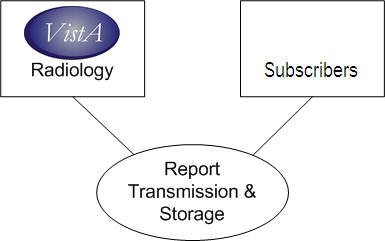 Actors and RolesActor:  Rad/Nuc MedRole: Transmits radiology report information to ancillary VistA modules and clinical systems when Rad/Nuc Med reports are filed.Actor:  SubscribersRole:  Receives and files radiology report information.InteractionsThe actors perform the behaviors shown in the activity diagram.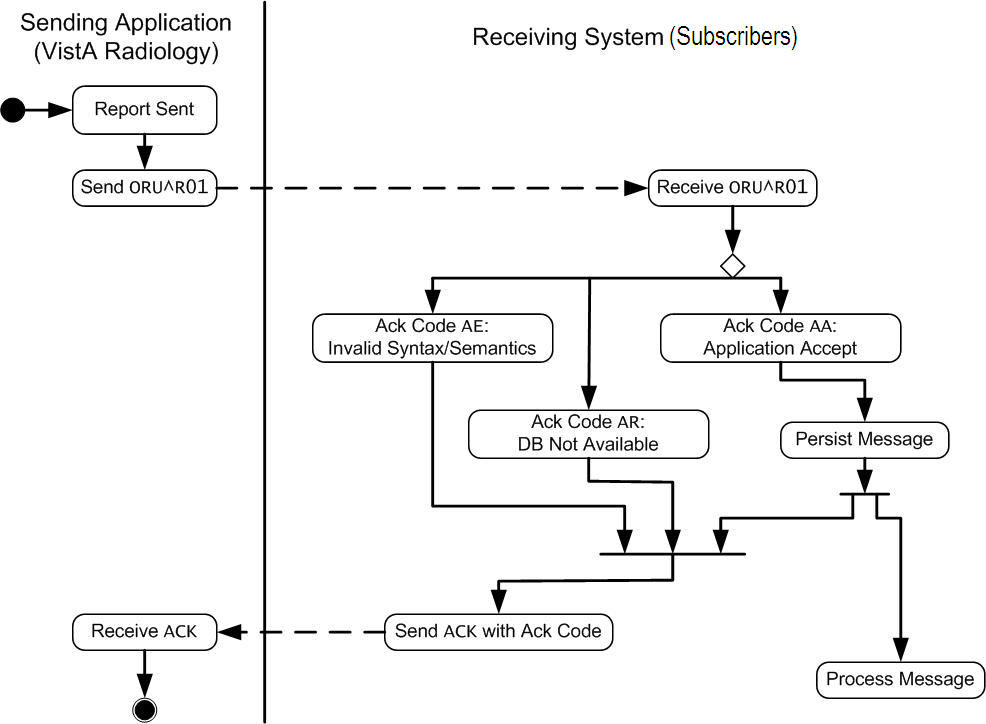 Dynamic DefinitionVistA and subscribers generate and process HL7 messages according to functional and business requirements.ORU – Unsolicited Observation Results The function of the ORU message is to transmit information about a report. Almost any clinical report message can be constructed as a three-level hierarchy, with the patient identification (PID) segment at the top level, an order segment (OBR) at the next level, and one or more observation segments (OBX) at the bottom. One OBX is transmitted for each component of a diagnostic report, such as an EKG or obstetrical ultrasound or electrolyte battery.The business rules for the VistA Rad/Nuc Med application state that when building outbound ORU HL7 messages, a continuation node must be created for any segment that exceeds 245 characters in length.6FMany OBR segments may be associated with a PID segment, with many separate OBX segments associated with each OBR. For examples of ORU messages, refer to Appendix A.Rad/Nuc Med transmits an ORU message to a subscriber when a report is filed.Static Definition – Message LevelHL7 messages are populated and processed according to the following abstract message definitions.Observation Result–Unsolicited (ORU)†† This segment is defined in IHE Rad-TF Transaction 4 (Procedure Scheduled).Static Definition – Segment LevelMSH SegmentFor a listing of all the fields defined for the MSH segment in HL7, refer to 3.5.1 MSH Segment on page 15.For an explanation of the MSH fields used in the VistA order and report messages, refer to 3.6.1 MSH Segment Fields in ORM and ORU on page 23.PID SegmentFor a listing of all the fields defined for the PID segment in HL7, refer to 3.5.2 PID Segment on page 16.For an explanation of the PID fields used in the VistA order and report messages, refer to 3.2.6 PID Segment Fields on page 28.OBR SegmentFor an explanation of the OBR fields used in the VistA order message, refer to 4.6.3 OBR Segment Fields on page 76.A listing of all the fields defined for the OBR segment in HL7.ZDS SegmentThe following is the field defined for the ZDS Segment in HL7. For a more detailed explanation of the fields used by VistA, refer to Section 4.6.4 on page 76.OBX SegmentFor a listing of all the fields defined for the OBX segment in HL7, refer to 3.5.7 OBX Segment on page 22.For an explanation of the OBX segment fields used by VistA order and report messages, refer to 4.6.4 OBX Segment Fields in ORU Messages on page 76.MSA SegmentFor a listing of all the fields defined for the MSA segments in HL7, refer to 3.5.8 MSA Segment on page 22.For an explanation of the MSA segment fields used by VistA acknowledgment messages, refer to 4.7.1 MSA Segment Fields on page79 .Static Definition – Field LevelMSH Segment Fields in ORU Messages (Outbound and Inbound)When outbound ORU messages are sent from Rad/Nuc Med to an outside application (subscriber or other HL7 subscriber), the MSH segment attributes are the same as in the full MSH Segment table on page 15.When inbound ORU messages are sent from an outside application to Rad/Nuc Med, the MSH segment attributes are essentially the same as those listed in the MSH Segment table on page 15. PID Segment Fields in ORU Messages (Outbound and Inbound)The Patient Identifier segment is used in ORM and ORU messages. The PID segment attributes are the same as in the full PID Segment table, on page 16; regardless of whether the ORU message is outbound from Rad/Nuc Med to an outside application (subscriber or HL7 subscriber), or inbound from an outside application to Rad/Nuc Med.For an explanation of the PID segment fields used in the VistA order and report messages, refer to 3.6.2 PID Segment Fields on page 28.OBR Segment Fields in ORU Messages (Outbound and Inbound)The Observation Request segment is used in ORM and ORU messages, though field usage is different for ORM messages. A description of each OBR segment field element is provided in the table; unsupported fields are not described. This table of OBR segment attributes for ORU messages applies to outbound ORU messages, sent from Rad/Nuc Med to an outside application, and inbound ORU messages from an outside application to Rad/Nuc Med. OBR-1-Set IDThis field contains an integer corresponding to the ordinal position of the OBR segment in the message. The first occurrence is labeled 1, the second 2, and so on.OBR-2-Placer Order NumberThis field contains the medical center site number (Facility Identifier) of the examination, concatenated with the date of the examination, concatenated with Day-Case # of the examination (Accession Number). The elements of this field are separated by hyphens. 
Example: 688-102104-1693OBR-3-Filler Order NumberThis field contains the medical center site number (Facility Identifier) of the examination, concatenated with the date of the examination, concatenated with Day-Case # of the examination (Accession Number). The elements of this field are separated by hyphens. 
Example: 688-102104-1693OBR-4-Universal Service IdentifierThis field contains six components.OBR-4.1-IdentifierThis component is populated with the CPT code from the VistA CPT file (#81).OBR-4.2-TextThis component is populated with the short name associated with the CPT code in the OBR-4.1-Identifier.OBR-4.3-Name of Coding SystemThis component is populated with the value C4.OBR-4.4-Alternate IdentifierThis component contains the internal entry number (IEN) of the procedure in the VistA RAD/NUC MED PROCEDURES file (#71).OBR-4.5-Alternate TextThis component is populated with the name of the procedure as defined in the RAD/NUC MED PROCEDURES file (#71).OBR-4.6-Name of Alternate Coding SystemThis component is populated with the value 99RAP.OBR-7-Observation Date/TimeThis field contains the date and time the interpreting physician entered the report.OBR-15-Specimen SourceThis field contains six components. Only component 5 is populated. When a procedure modifier (LEFT or RIGHT) is included in the order, that value is sent in subcomponent 2 of component 5.OBR-16-Ordering ProviderThis field contains the ID number and name of the provider who requested the order. Only the first four components are used. Other components are ignored.OBR-17-Order Callback Phone NumberThis field contains up to eight telephone numbers that can be used to report order status or results. Only the first three components of this field are used. OBR-17.1-[NNN] [(999)]999-9999 [X99999] [B99999] [C any text]This component is populated with the full telephone number as recorded in VistA. Components 5-9 are not used to break out the sub elements of the telephone number.OBR-17.2-Telecommunication Use CodeThis component is populated with the kind of number that is in component 1 with a value from HL7 Table 0201, Telecommunication Use Code.OBR-17.3-Telecommunication Equipment TypeThis component is populated with the kind of device that is reached on the number in component 1 with a value from HL7 Table 202, Telecommunication Equipment Type.OBR-18-Placer Field 1This field contains the Facility Identifier concatenated with the Day-Case # of the examination (Accession Number). Note: OBR-18 shares the same value as OBR-2, OBR-3, and OBR-20.OBR-19-Placer Field 2This field contains the case number, which is unique only to the facility that initiated the patient event.OBR-20-Filler Field 1This field contains the Facility Identifier concatenated with Day-Case # of the examination (Accession Number). Note: OBR-20 shares the same value as OBR-2, OBR-3, and OBR-18.OBR-21-Filler Field 2This field contains a number of different data attributes.  The first component is populated with the imaging type abbreviation and the imaging type name. The second component is populated with the IEN of the IMAGING LOCATION (#79.1) record and the name of the HOSPITAL LOCATION (#44) referenced by that imaging location. The third component is populated with the IEN of the RAD/NUC MED DIVISION (#79) record and the name of the INSTITUTION (#4) referenced by that division.The components are delimited by the accent grave (`) and the subcomponents are delimited by the underscore (_).OBR-22-Results Rpt/Status Chng – Date/TimeThis field contains the date/time the report was entered, if the report is unverified, or the date/time of verification, if the report is verified.OBR-25-Result StatusThis field contains the status of the report with a value from HL7 Table 0123, Result Status.OBR-29-ParentThis field contains a value to identify an examset or printset, or to indicate that the parent order of the examset or printset was purged.If the order is part of an examset, the field is valued as:
EXAMSET:  procedure_nameIf the order is part of a printset, the field is valued as:
PRINTSET:  procedure_nameIf the parent order was purged, the field is valued as:
ORIGINAL ORDER PURGEDOBR-32-Principal Result InterpreterThis field identifies the physician or other clinician who interpreted the observation and is responsible for the report content. Only component 1, Name, is populated. OBR-32.1-NameThis component is populated with subcomponents.OBR-33-Assistant Result InterpreterThis field contains the clinical observer(s) who assisted with the interpretation of the study. Up to 10 Assistant Result Interpreters can be sent. Only component 1, Name, is populated. OBR-33.1-NameThis component is populated with subcomponents.OBR-35-TranscriptionistThis field contains the report transcriber. Only component 1, Name, is populated. OBR-35.1-NameThis component is populated with subcomponents. Only the first four subcomponents are populated; other subcomponents are not used. ZDS Segment Fields in ORU and ORMThe ZDS segment is a user-defined segment used in ORM and ORU messages. It contains one field, Study Instance Unique Identifier, which is made up of four components.ZDS-1-Study Instance UIDThis field contains the unique identifier that VistA assigns to the study. The components of this field are populated as follows.ZDS-1.1-PointerThis component is populated with the ISO Object Identifier (OID) value that VistA assigned to the study. The subscriber and modalities must use this value instead of assigning one.ZDS-1.2-Application IDThis component is populated with the value VISTA, indicating the application that generated the value in Component 1.ZDS-1.3-Type of DataThis component is populated with the value Application, indicating general type of data to which it is pointed.ZDS-1.4-SubtypeThis component is populated with the value DICOM, indicating the specific type of data to which it is pointed.OBX Segment Fields in ORU Messages (Outbound and Inbound)The Observation Segment is used in ORM and ORU messages. The OBX segment attributes are substantially the same for both outbound (from Rad/Nuc Med to an outside application) and inbound (from outside applications to Rad/Nuc Med). Certain field values are used only in inbound messages. A description of each OBX field element is provided in the table; unsupported fields are not described.OBX-2-Value TypeThis field contains the data type of the information carried in OBX-5-Observation Value. The field is populated with a value from HL7 Table 0125, Value Type.OBX-3-Observation IdentifierThis field contains the kind of information carried in OBX-5-Observation Value. OBX-3.1-Identifier and OBX-3.2-TextThese two components, Identifier and Text, are populated with one of the following.OBX-3.3-Name of Coding SystemThis component is always populated with the value L.OBX-5-Observation ValueThis field contains the actual value of the data type given in OBX-2-Value Type and of the classification given in OBX-3-Observation Identifier. Formatting follows the rules for the data type given in OBX-2.OBX-6-UnitsFor quantitative measurements, this field contains the units of the observation.  For observations other than quantitative measurements, this field is not populated.OBX-11-Observation Result StatusIn the report message, this field contains a value from HL7 Table 0085, Observation Result Status Codes Interpretation.ACK – General Acknowledgment MessageThe application acknowledgment message (ACK) is sent in response to ORM and ORU messages. The function of this message is to acknowledge receipt of a message. If an ORM or ORU is sent from VistA to a subscriber vendor system, the subscriber vendor system must return an ACK in response; conversely, if a subscriber vendor system sends an ORU to VistA, VistA must return an ACK to the vendor. ACK messages contain two segments:For an example of an ACK message, refer to Appendix A.MSA Segment Fields in ACK MessagesThe Message Acknowledgment segment contains three fields. A description of each MSA field element is in the table.MSA-1-Acknowledgment CodeThis field contains acknowledgment that the message was processed successfully with a value from HL7 Table 0008, Acknowledgment Code. Original mode acknowledgment is used. MSA-2-Message Control IDThis field contains the value of MSH-10-Message Control ID from the acknowledged message.MSA-3-Text MessageThis field contains a narrative description of the error found in the message. The ERR-1-Error Code and Location is used to communicate precise error information.For a listing of all the fields defined for the MSA segments in HL7, refer to 3.5.8 MSA Segment on page 22.This page intentionally left blankAppendix A – Message ExamplesFor reference, Appendix A contains examples of ORM, ORU, and ACK messages.ORM ExamplesWhen an exam is registered, edited, or canceled by the Rad/Nuc Med package, an Order (ORM) message is sent to the site-specified application. The messages broadcast at these three event points (registered, edited, and canceled) are almost identical, with the exception of the Order Control (ORC-1) and Order Status (ORC-5) fields.Note: An HL7 message for edited messages: if the exam is complete, ORC-5 is CM, otherwise the Order Status is IP.Note:	The OBR segment can exceed 255 characters.ORM for new/registered orderMSH|^~\&|RA-VOICE-SERVER|HINES CIOFO|RA-TALKLINK-TCP|TalkStation|20110629092627-   0500||ORM^O01|4993885697|P|2.4|||||USAPID||141-167^^^USVHA^PI|666432134^^^USVHA^NI|6666559019V812454^^^USVHA^NI|INPATI   ENT^VISIT||19350101|M||""^^0005^""^^CDC|""^""^""^""^""||||||||666432134|||""^^01   89^""^^CDCPV1||I|4AS-1^410^1||||28^RAD^PROVIDER1|28^RAD^PROVIDER1||CARDIOLOGY|||||A2||28^RAD   ^PROVIDER1||I2189|||||||||||||||||||||||||20070119094640-0500ORC|NW|141-062911-3432|141-062911-3432||IP||^^^^^R||201106290920-0500|1901^RADIOLOGY   ^USER1||1901^RADIOLOGY^USER1|INFORMATION RESOURCE MGMT|123-456-7890^PRN^PH~098-7   65-4321^WPN^PH~543-543-5435^^PH|||IRM^INFORMATION RESOURCE MGMT^VISTA49OBR|1|141-062911-3432|141-062911-3432|73562^X-RAY EXAM OF KNEE 3^C4^155^KNEE 3 VIEWS   ^99RAP|R||||||||||^^^^&right|1901^RADIOLOGY^USER1|123-456-7890^PRN^PH~098-765-4321   ^WPN^PH~543-543-5435^^PH|141-062911-3432|3432|141-062911-3432|RAD_GENERAL RADIOLO   GY`3_RADIOLOGY LAB`499_SUPPORT ISC||||||^^^^^R|||WHLC|^Pain in right knee when   walking.ZDS|1.2.840.113754.1.4.141.6889370.9079.1.141.62911.3432^VISTA^Application^DICOMOBX|1|CE|P^PROCEDURE^L||155^KNEE 3 VIEWS^L||||||OOBX|2|TX|M^MODIFIERS^L||RIGHT||||||OOBX|3|CE|C4^CPT MODIFIERS^L||26^PROFESSIONAL COMPONENT^C4||||||OOBX|4|CE|C4^CPT MODIFIERS^L||LT^LEFT SIDE^C4||||||OOBX|5|TX|H^HISTORY^L||Reason for Study: Pain in right knee when walking.||||||OOBX|6|TX|H^HISTORY^L|| ||||||OOBX|7|TX|H^HISTORY^L||Clinical history text entered here for this sample case us   ing the v2.4 HL7||||||OOBX|8|TX|H^HISTORY^L||interface.  ||||||OOBX|9|TX|A^ALLERGIES^L||APRICOTS(V)||||||OOBX|10|TX|A^ALLERGIES^L||KIWI FRUIT(V)||||||OOBX|11|TX|TCM^TECH COMMENT^L||The tech comment is that this is case #3432.||||||OORM for registration of a PrintsetA printset is a group of individual orders that comprise a single report; an examset is a group of individual orders that are linked to individual reports. There are two differences between an exam or printset order message and a single order message.ORC-8-Parent and OBR-29-ParentThe Parent field is populated with either the printset or examset parent name. The format is always in the form of [PRINTSET: {parent_procedure_name}] or [EXAMSET: {parent_procedure_name}]. OBR-2-Placer and OBR-3-FillerThese fields are populated with the site-specific accession number (Facility Identifier concatenated with Day-Case # of the examination), which contains the same date for each descendant within a print or examset. Note: The same value is used to populate OBR-2, ORC-2 (for orders), OBR-3, ORC-3 (only for orders), OBR-18, and OBR-20.MSH|^~\&|RA-VOICE-SERVER|HINES CIOFO|RA-TALKLINK-TCP|TalkStation|20110629093257-   0500||ORM^O01|4993885698|P|2.4|||||USAPID||141-167^^^USVHA^PI|666432134^^^USVHA^NI|6666559019V812454^^^USVHA^NI|INPATI   ENT^VISIT||19350101|M||""^^0005^""^^CDC|""^""^""^""^""||||||||666432134|||""^^01   89^""^^CDCPV1||I|4AS1^410^1||||28^PROVIDER^RADFOUR|28^PROVIDER^RADFOUR||CARDIOLOGY|||||||28^PROV   IDER^RADFOUR||I2189|||||||||||||||||||||||||20070119094640-0500ORC|NW|141-062911-3433|141-062911-3433|141-167-6889370.907|IP||^^^^^R|Printset: ZZPRINTSET PROCEDURE|20   1106290929-0500|1901^PROVIDER^RADTHREE||1901^PROVIDER^RADTHREE|INFORMATION RESOURCE   MGMT|123-456-7890^PRN^PH~098-765-4321^WPN^PH~543-543-5435^^PH|||IRM^INFORMATION   RESOURCE MGMT^VISTA49OBR|1|141-062911-3433|141-062911-3433|74330^X-RAY BILE/PANC ENDOSCOPY^C4^207^ENDOSCO   PIC CATH BIL \T\ PANC DUCTS S\T\I^99RAP|R|||||||||||1901^PROVIDER^RADTHREE|123-4567   890^PRN^PH~098-765-4321^WPN^PH~543-543-5435^^PH|141-062911-3433|3433|141-062911-3   433|RAD_GENERAL RADIOLOGY`3_RADIOLOGY LAB`499_SUPPORT ISC||||||^^^^^R||Printset:    ZZPRINTSET PROCEDURE|PORT|^Example of a printset study for use in documentation.ZDS|1.2.840.113754.1.4.141.6889370.907.1.141.62911.3433^VISTA^Application^DICOMOBX|1|CE|P^PROCEDURE^L||207^ENDOSCOPIC CATH BIL \T\ PANC DUCTS S\T\I^L||||||OOBX|2|TX|M^MODIFIERS^L||PORTABLE EXAM||||||OOBX|3|TX|H^HISTORY^L||Reason for Study: Example of a printset study for use in d   ocumentation.||||||OOBX|4|TX|H^HISTORY^L|| ||||||OOBX|5|TX|H^HISTORY^L||The Clinical History text is entered here.  ||||||OOBX|6|TX|A^ALLERGIES^L||APRICOTS(V)||||||OOBX|7|TX|A^ALLERGIES^L||KIWI FRUIT(V)||||||OOBX|8|TX|TCM^TECH COMMENT^L||This is the first case (3433) in the Printset.||||||OMSH|^~\&|RA-VOICE-SERVER|HINES CIOFO|RA-TALKLINK-TCP|TalkStation|20110629093257-   0500||ORM^O01|4993885699|P|2.4|||||USAPID||141-167^^^USVHA^PI|666432134^^^USVHA^NI|6666559019V812454^^^USVHA^NI|INPATI   ENT^VISIT||19350101|M||""^^0005^""^^CDC|""^""^""^""^""||||||||666432134|||""^^01   89^""^^CDCPV1||I|4AS1^410^1||||28^PROVIDER^RADFOUR|28^PROVIDER^RADFOUR||CARDIOLOGY|||||||28^PROV   IDER^RADFOUR||I2189|||||||||||||||||||||||||20070119094640-0500ORC|NW|141-062911-3434|141-062911-3434|141-167-6889370.907|IP||^^^^^R|Printset: ZZPRINTSET PROCEDURE|20   1106290929-0500|1901^PROVIDER^RADTHREE||1901^PROVIDER^RADTHREE|INFORMATION RESOURCE   MGMT|123-456-7890^PRN^PH~098-765-4321^WPN^PH~543-543-5435^^PH|||IRM^INFORMATION   RESOURCE MGMT^VISTA49OBR|1|141-062911-3434|141-062911-3434|74328^X-RAY BILE DUCT ENDOSCOPY^C4^205^ENDOSCO   PIC CATH BIL DUCTS S\T\I^99RAP|R|||||||||||1901^PROVIDER^RADTHREE|123-4567890^PRN^P   H~098-765-4321^WPN^PH~543-543-5435^^PH|141-062911-3434|3434|141-062911-3434|RAD_G   ENERAL RADIOLOGY`3_RADIOLOGY LAB`499_SUPPORT ISC||||||^^^^^R||Printset: ZZPRINTS   ET PROCEDURE|PORT|^Example of a printset study for use in documentation.ZDS|1.2.840.113754.1.4.141.6889370.907.2.141.62911.3434^VISTA^Application^DICOMOBX|1|CE|P^PROCEDURE^L||205^ENDOSCOPIC CATH BIL DUCTS S\T\I^L||||||OOBX|2|TX|M^MODIFIERS^L||PORTABLE EXAM||||||OOBX|3|TX|H^HISTORY^L||Reason for Study: Example of a printset study for use in d   ocumentation.||||||OOBX|4|TX|H^HISTORY^L|| ||||||OOBX|5|TX|H^HISTORY^L||The Clinical History text is entered here.  ||||||OOBX|6|TX|A^ALLERGIES^L||APRICOTS(V)||||||OOBX|7|TX|A^ALLERGIES^L||KIWI FRUIT(V)||||||OOBX|8|TX|TCM^TECH COMMENT^L||This is the second case (3434) in the Printset.||||||OMSH|^~\&|RA-VOICE-SERVER|HINES CIOFO|RA-TALKLINK-TCP|TalkStation|20110629093258-   0500||ORM^O01|4993885700|P|2.4|||||USAPID||141-167^^^USVHA^PI|666432134^^^USVHA^NI|6666559019V812454^^^USVHA^NI|INPATI   ENT^VISIT||19350101|M||""^^0005^""^^CDC|""^""^""^""^""||||||||666432134|||""^^01   89^""^^CDCPV1||I|4AS1^410^1||||28^PROVIDER^RADFOUR|28^PROVIDER^RADFOUR||CARDIOLOGY|||||||28^PROV   IDER^RADFOUR||I2189|||||||||||||||||||||||||20070119094640-0500ORC|NW|141-062911-3435|141-062911-3435|141-167-6889370.907|IP||^^^^^R|Printset: ZZPRINTSET PROCEDURE|20   1106290929-0500|1901^PROVIDER^RICH||1901^PROVIDER^RICH|INFORMATION RESOURCE MGMT   |123-456-7890^PRN^PH~098-765-4321^WPN^PH~543-543-5435^^PH|||IRM^INFORMATION RESOU   RCE MGMT^VISTA49OBR|1|141-062911-3435|141-062911-3435|74329^X-RAY FOR PANCREAS ENDOSCOPY^C4^206^ENDO   SCOPIC CATH PANC DUCTS S\T\I^99RAP|R|||||||||||1901^PROVIDER^RICH|123-456-7890^P   RN^PH~098-765-4321^WPN^PH~543-543-5435^^PH|141-062911-3435|3435|141-062911-3435|R   AD_GENERAL RADIOLOGY`3_RADIOLOGY LAB`499_SUPPORT ISC||||||^^^^^R||Printset: ZZPR   INTSET PROCEDURE|PORT|^Example of a printset study for use in documentation.ZDS|1.2.840.113754.1.4.141.6889370.907.3.141.62911.3435^VISTA^Application^DICOMOBX|1|CE|P^PROCEDURE^L||206^ENDOSCOPIC CATH PANC DUCTS S\T\I^L||||||OOBX|2|TX|M^MODIFIERS^L||PORTABLE EXAM||||||OOBX|3|TX|H^HISTORY^L||Reason for Study: Example of a printset study for use in d   ocumentation.||||||OOBX|4|TX|H^HISTORY^L|| ||||||OOBX|5|TX|H^HISTORY^L||The Clinical History text is entered here.  ||||||OOBX|6|TX|A^ALLERGIES^L||APRICOTS(V)||||||OOBX|7|TX|A^ALLERGIES^L||KIWI FRUIT(V)||||||OOBX|8|TX|TCM^TECH COMMENT^L||This is the third and last case (3435) in the Print   set.||||||OORM for an edited orderMSH|^~\&|RA-VOICE-SERVER|HINES CIOFO|RA-TALKLINK-TCP|TalkStation|20110629100417-   0500||ORM^O01|4993885701|P|2.4|||||USAPID||141-167^^^USVHA^PI|666432134^^^USVHA^NI|6666559019V812454^^^USVHA^NI|INPATI   ENT^VISIT||19350101|M||""^^0005^""^^CDC|""^""^""^""^""||||||||666432134|||""^^01   89^""^^CDCPV1||I|4AS1^410^1||||28^PROVIDER^RADFOUR|28^PROVIDER^RADFOUR||CARDIOLOGY|||||A2||28^PR   OVIDER^RADFOUR||I2189|||||||||||||||||||||||||20070119094640-0500ORC|XO|141-062911-3432|141-062911-3432||IP||^^^^^R||201106290920-0500|1901^PROVIDER   ^RADTHREE||1901^PROVIDER^RADTHREE|INFORMATION RESOURCE MGMT|123-4567890^PRN^PH~098-   765-4321^WPN^PH~543-543-5435^^PH|||IRM^INFORMATION RESOURCE MGMT^VISTA49OBR|1|141-062911-3432|141-062911-3432|73562^X-RAY EXAM OF KNEE 3^C4^155^KNEE 3 VIEWS   ^99RAP|R||||||||||^^^^&right|1901^PROVIDER^RADTHREE|123-456-7890^PRN^PH~098-7654321   ^WPN^PH~543-543-5435^^PH|141-062911-3432|3432|141-062911-3432|RAD_GENERAL RADIOLO   GY`3_RADIOLOGY LAB`499_SUPPORT ISC||||||^^^^^R|||WHLC|^Pain in right knee when   walking.ZDS|1.2.840.113754.1.4.141.6889370.9079.1.141.62911.3432^VISTA^Application^DICOMOBX|1|CE|P^PROCEDURE^L||155^KNEE 3 VIEWS^L||||||OOBX|2|TX|M^MODIFIERS^L||RIGHT||||||OOBX|3|CE|C4^CPT MODIFIERS^L||26^PROFESSIONAL COMPONENT^C4||||||OOBX|4|CE|C4^CPT MODIFIERS^L||LT^LEFT SIDE^C4||||||OOBX|5|CE|C4^CPT MODIFIERS^L||99^MULTIPLE MODIFIERS^C4||||||OOBX|6|TX|H^HISTORY^L||Reason for Study: Pain in right knee when walking.||||||OOBX|7|TX|H^HISTORY^L|| ||||||OOBX|8|TX|H^HISTORY^L||Clinical history text entered here for this sample case us   ing the v2.4 HL7||||||OOBX|9|TX|H^HISTORY^L||interface.  ||||||OOBX|10|TX|A^ALLERGIES^L||APRICOTS(V)||||||OOBX|11|TX|A^ALLERGIES^L||KIWI FRUIT(V)||||||OOBX|12|TX|TCM^TECH COMMENT^L||The tech comment is that this is case #3432.||||||OOBX|13|TX|TCM^TECH COMMENT^L||||||||OORM for a canceled orderMSH|^~\&|RA-VOICE-SERVER|HINES CIOFO|RA-TALKLINK-TCP|TalkStation|20110629100555-   0500||ORM^O01|4993885702|P|2.4|||||USAPID||141-167^^^USVHA^PI|666432134^^^USVHA^NI|6666559019V812454^^^USVHA^NI|INPATI   ENT^VISIT||19350101|M||""^^0005^""^^CDC|""^""^""^""^""||||||||666432134|||""^^01   89^""^^CDCPV1||I|4AS1^410^1||||28^PROVIDER^RADFOUR|28^PROVIDER^RADFOUR||CARDIOLOGY|||||A2||28^PR   OVIDER^RADFOUR||I2189|||||||||||||||||||||||||20070119094640-0500ORC|CA|141-062811-3431|141-062811-3431||CA||^^^^^R||201106281148-0500|1901^PROVIDER   ^RADTHREE||4683^PROVIDER^ONE|INFORMATION RESOURCE MGMT||||IRM^INFORMATION RESOURC   E MGMT^VISTA49OBR|1|141-062811-3431|141-062811-3431|73500^X-RAY EXAM OF HIP^C4^145^HIP 1 VIEW^99RA   P|R||||||||||^^^^&right|4683^PROVIDER^ONE||141-062811-3431|3431|141-062811-3431|   RAD_GENERAL RADIOLOGY`3_RADIOLOGY LAB`499_SUPPORT ISC||||||^^^^^R|||WHLC|^Pain in   hip when walkingZDS|1.2.840.113754.1.4.141.6889371.8851.1.141.62811.3431^VISTA^Application^DICOMOBX|1|CE|P^PROCEDURE^L||145^HIP 1 VIEW^L||||||OOBX|2|TX|M^MODIFIERS^L||RIGHT||||||OOBX|3|CE|C4^CPT MODIFIERS^L||99^MULTIPLE MODIFIERS^C4||||||OOBX|4|CE|C4^CPT MODIFIERS^L||AD^MD SUPERVISION, >4 ANES PROC^C4||||||OOBX|5|TX|H^HISTORY^L||Reason for Study: Pain in hip when walking||||||OOBX|6|TX|H^HISTORY^L|| ||||||OOBX|7|TX|H^HISTORY^L||This is some clinical history text for a sample case using   HL7 version 2.4||||||OOBX|8|TX|H^HISTORY^L||interface messaging.  ||||||OOBX|9|TX|A^ALLERGIES^L||APRICOTS(V)||||||OOBX|10|TX|A^ALLERGIES^L||KIWI FRUIT(V)||||||OOBX|11|TX|TCM^TECH COMMENT^L||The tech comments are entered here for this sample   case (#3431)||||||OOBX|12|TX|TCM^TECH COMMENT^L||||||||OOBX|13|TX|TCM^TECH COMMENT^L||The tech comments are entered here for this sample   case (#3431) -- CANCELLING THIS CASE!!||||||OORU ExamplesWhen a report is Verified or Released/Not Verified by the Rad/Nuc Med package, an Order Results (ORU) message is sent to the site-specified application. ORU for report on a single procedure MSH|^~\&|RA-VOICE-SERVER|HINES CIOFO|RA-TALKLINK-TCP|TalkStation|20110629133221-   0500||ORU^R01|4993885703|P|2.4|||||USAPID||141-167^^^USVHA^PI|666432134^^^USVHA^NI|6666559019V812454^^^USVHA^NI|INPATI   ENT^VISIT||19350101|M||""^^0005^""^^CDC|""^""^""^""^""||||||||666432134|||""^^01   89^""^^CDCOBR|1|141-062911-3432|141-062911-3432|73562^X-RAY EXAM OF KNEE 3^C4^155^KNEE 3 VIEWS   ^99RAP|||20110629132828-0500||||||||^^^^&right|1901^PROVIDER^RADTHREE|123-456-   7890^PRN^PH~098-765-4321^WPN^PH~543-543-5435^^PH|141-062911-3432|3432|141   0629113432|RAD_GENERAL RADIOLOGY`3_RADIOLOGY LAB`499_SUPPORT ISC|201106291331-   0500|||F|||||||76^OERR^CLINICIAN^G|2188^RADIOLOGY^USER^G~22^STAFF^PROVIDER~4569^   STAFF^PROVIDERTWO||1901^PROVIDER^RADTHREEZDS|1.2.840.113754.1.4.141.6889370.9079.1.141.62911.3432^VISTA^Application^DICOMOBX|1|CE|P^PROCEDURE^L||155^KNEE 3 VIEWS^L||||||FOBX|2|TX|I^IMPRESSION^L||This is the generic impression text entered for this sa   mple report for ||||||FOBX|3|TX|I^IMPRESSION^L||documentation purposed.  ||||||FOBX|4|TX|I^IMPRESSION^L|| ||||||FOBX|5|TX|I^IMPRESSION^L||This is the last line of the sample impression text.  |   |||||FOBX|6|CE|D^DIAGNOSTIC CODE^L||1^NORMAL^L||||||FOBX|7|CE|D^DIAGNOSTIC CODE^L||1000^NO ALERT REQUIRED^L||||||FOBX|8|CE|D^DIAGNOSTIC CODE^L||9^NO DISCRETE MASS^L||||||FOBX|9|TX|M^MODIFIERS^L||RIGHT||||||FOBX|10|TX|TCM^TECH COMMENT^L||The tech comment is that this is case #3432.||||||FOBX|11|CE|C4^CPT MODIFIERS^L||26^PROFESSIONAL COMPONENT^C4||||||FOBX|12|CE|C4^CPT MODIFIERS^L||LT^LEFT SIDE^C4||||||FOBX|13|CE|C4^CPT MODIFIERS^L||99^MULTIPLE MODIFIERS^C4||||||FOBX|14|TX|R^REPORT^L||This is the report text for case #3432, which was a Knee e   xam for the ||||||FOBX|15|TX|R^REPORT^L||patient.  This sample report text will be filed in the Rad   iology Report ||||||FOBX|16|TX|R^REPORT^L||file for the patient/exam.  ||||||FORU for Printset (single report on multiple procedures)MSH|^~\&|RA-VOICE-SERVER|HINES CIOFO|RA-TALKLINK-TCP|TalkStation|20110629134632-   0500||ORU^R01|4993885704|P|2.4|||||USAPID||141-167^^^USVHA^PI|666432134^^^USVHA^NI|6666559019V812454^^^USVHA^NI|INPATI   ENT^VISIT||19350101|M||""^^0005^""^^CDC|""^""^""^""^""||||||||666432134|||""^^01   89^""^^CDCOBR|1|141-062911-3433|141-062911-3433|74330^X-RAY BILE/PANC ENDOSCOPY^C4^207^ENDOSCO   PIC CATH BIL \T\ PANC DUCTS S\T\I^99RAP|||20110629133257-0500|||||||||1901^PROVIDER   ^RADTHREE|123-456-7890^PRN^PH~098-765-4321^WPN^PH~543-543-5435^^PH|141-062911-3433   |3433|141-062911-3433|RAD_GENERAL RADIOLOGY`3_RADIOLOGY LAB`499_SUPPORT ISC|2011   06291346-0500|||F||||Printset: ZZPRINTSET PROCEDURE|||76^OERR^CLINICIAN^G|2188^R   ADIOLOGY^USER^G~2178^STAFF^PROVIDER~4569^STAFF^PROVIDERTWO||1901^PROVIDER^RADTHREEZDS|1.2.840.113754.1.4.141.6889370.907.1.141.62911.3433^VISTA^Application^DICOMOBX|1|CE|P^PROCEDURE^L||207^ENDOSCOPIC CATH BIL \T\ PANC DUCTS S\T\I^L||||||FOBX|2|TX|I^IMPRESSION^L||This is the impression text for the printset.  ||||||FOBX|3|TX|I^IMPRESSION^L|| ||||||FOBX|4|TX|I^IMPRESSION^L||Cases 3433, 3434 and 3435 will all receive the same text.   ||||||FOBX|5|TX|I^IMPRESSION^L|| ||||||FOBX|6|TX|I^IMPRESSION^L||Final line of impression text.  ||||||FOBX|7|CE|D^DIAGNOSTIC CODE^L||1^NORMAL^L||||||FOBX|8|CE|D^DIAGNOSTIC CODE^L||9^NO DISCRETE MASS^L||||||FOBX|9|CE|D^DIAGNOSTIC CODE^L||13^CODE WITH AN \T\ IN IT (HL7 TEST)^L||||||FOBX|10|TX|M^MODIFIERS^L||PORTABLE EXAM||||||FOBX|11|TX|TCM^TECH COMMENT^L||This is the first case (3433) in the Printset.||||||FOBX|12|TX|R^REPORT^L||This is the report text for the printset exam, case number   s 3433, 3434 and||||||FOBX|13|TX|R^REPORT^L||3435.  ||||||FOBX|14|TX|R^REPORT^L|| ||||||FOBX|15|TX|R^REPORT^L||This sample report text will be filed in the Radiology Report file and all||||||FOBX|16|TX|R^REPORT^L||3 cases in the printset will point to the same report.  ||||||FOBX|17|TX|R^REPORT^L|| ||||||FOBX|18|TX|R^REPORT^L||This is the last line of the report text.  ||||||FACK ExampleThe General Acknowledgment (ACK) message is sent by both systems in response to ORM and ORU messages. The ACK message format is the same for ORM and ORU messages.MSH|^~\&|RA-TALKLINK-TCP|TALKSTATION|RA-VOICE-SERVER|HINES CIOFO|||ACK|200503311137070234|P|2.3||MSA|AA|4993680801|Appendix B – VistA Data AttributesThe following tables show the relationship between VistA Radiology data attributes and the HL7 message segment counterparts.MSH SegmentsFor descriptions of MSH segment field elements in ORM and ORU messages, refer to MSH Segment Fields in ORM on page 23 and MSH Segment Fields in ORU on page 67.PID SegmentsFor descriptions of PID segment field elements in ORM and ORU messages, refer to PID Segment Fields in ORM on page 28 and PID Segment Fields in ORU on page 67.Note: Functions $$PID^MAGDHLS and $$PV1^MAGDHLS are covered by Integration Agreement 5023.PV-1 SegmentsFor descriptions of PV-1 segment field elements, refer to PV-1 Segment Fields in ORM on page 37.ORC SegmentsFor descriptions of ORC segment field elements in ORM messages, refer to ORC Segment Fields in ORM on page 42.OBR SegmentsFor descriptions of OBR segment field elements in ORM and ORU messages, refer to OBR Segment Fields in ORM on page 49 and OBR Segment Fields in ORU on page 67.ZDS Segments ORM and ORUFor descriptions of ZDS segment field elements in ORM and ORU messages, refer to ZDS Segment Fields in ORM on page 56 and ORU on page 66.Note: Function $$ZDS^MAGDRAHL is covered by Integration Agreement 5022.OBX (ORU) SegmentsFor descriptions of OBX segment field elements in ORU messages, refer to OBX Segment Fields in ORU Messages on page 76.OBX (ORM) SegmentsFor descriptions of OBX segment field elements in ORM messages, refer to OBX Segment Fields in ORM messages on page 57.DateVersionChangePageAugust 20233.6RA*5.0*203Corrected spelling of “subelements” to “sub elements” throughout and updated table of contents. Reviewed document for grammatical and spelling errors.35, 48, 53, 7187, 88July 20193.5RA*5.0*158RIS HL7 2.4 ORM message update: ORC-4 Placer group number field update.19, 42, 43, 84, 85, 93March 20183.3Patch RA*5.0*144Removed HLO Query Profile informationAdd ‘VAQ’ observation result status80-11278November 20163.2Patch RA*5.0*131Usage 11 changed from “X” to “C”.Usage 11 changed from “X” to “C”.The field 'Referring Doctor PV1-8 documentation, edited to; This field contains information about the primary care physician for this patient. VistA values this field for inpatient encounters only. Only the first four components are used.PV1-11 Temporary Location description added.PV1-11 Temporary Location Table added.17373940102January 20123.1Patch RA*5.0*107Updated the description of MSH Segment; for ORMs and ORUs Seq 15: Usage is X  Not required and Cardinality is 0..0.Updated the description of MSH Segment; for ORMs and ORUs Seq 16: Usage is X  Not required and Cardinality is 0..0.Updated the description of MSH-4-Sending Facility; for ORMs and ORUs Seq 2 and 3:  Usage is X  Not required and Cardinality is 0..0Added 2 sections:5  Query Profile6  Response ProfileAdded a Query message exampleAdded a Response message example

15


15

24


79879797August 20113.0Combined two HL7 specifications, VistA Imaging’s Profiles for HL7 Messages from VistA to Commercial PACs and VistA Radiology/Nuclear Medicine 5.0 HL7 Interface Specification for Voice Recognition Dictation Systems, reformatted the new version, Radiology/Nuclear Medicine 5.0 HL7 Interface SpecificationIncorporated updates from  VistA Imaging’s  Profiles for HL7 Messages from VistA to Commercial PACs dated 03 Feb 11 version 1.2.9Updated to HL7 v2.4 with Patch RA*5*47March 20072.0Completely updated to include current functionality and to meet current HSD&D Documentation StandardsDecember 19991.0Initial version of this documentData TypeData Type NameNotes/FormatCECoded Elementidentifier ^ text ^ name of coding system ^ alternate identifier ^ alternate text ^ name of alternate coding systemCMCompositeCombination of components of varying data typesCQComposite quantity with unitsquantity (NM) ^ units (CE)CXExtended composite ID with check digitID ^ check digit ^ code identifying the check digit scheme employedEIEntity identifierentity identifier ^ namespace ID ^ universal ID ^ universal ID typeFTFormatted textSee page 2 for a list of escape sequences and allowed formatting commands.HDHierarchic designatornamespace ID ^ universal ID ^ universal ID typeIDCoded value for HL7 defined tablesValued from a table of HL7 legal valuesISCoded value for user-defined tablesValued from a table of site legal valuesPTProcessing typeProcessing ID ^ processing modeSTStringData is left justified with trailing blanks optional.TQTiming quantityUtilizes the Priority component for order priorityTSTime stampYYYYMMDDHHMMSSTXText dataString data meant for user display.XCNExtended composite id number and name for personsID ^ family name ^ given name ^ middle initial or nameXPNExtended person namefamily name ^ given name ^ middle initial or nameSequenceDescription\S\Component separator\T\Subcomponent separator\R\Repetition separator\E\Escape character

Delimiter
Suggested ValueEncoding Character Position

UsageSegment Terminator<cr> hex 0D-Terminates a segment recordImplementers cannot change this value.Field Separator|-Separates two adjacent data fields within a segmentIt also separates the segment ID from the first data field in each segment. Component Separator^1Separates adjacent components of data fields where allowedSubcomponent Separator&4Separates adjacent subcomponents of data fields where allowed Can be omitted when there are no subcomponentsRepetition Separator~2Separates multiple occurrences of a field where allowedEscape Character\3Use with any field represented by an ST, TX or FT data type, or use with the data (fourth) component of the ED data type. If no escape characters are used in a message, this character can be omitted. If subcomponents are used in a message, this character must be present.TermDescriptionSEQOrdinal position of the data field within the segmentLENMaximum length of data for a specific HL7 field, in charactersDTHL7 data typeUsageDefines whether data is required, optional, or conditional for a fieldCardinalityNumber of times a data element can repeat within an individual field for a particular segmentTBL#Table attribute of the data field definition that specifies the HL7 identifier for a set of coded valuesElement NameName of the referenced componentHL7 ChapterReference to the HL7 Messaging Standard, version 2.4ValueDescriptionCommentRRequiredA conforming sending application must populate all R elements with a non-empty value. A conforming receiving application must process (save/print/archive, and so on) or ignore the information conveyed by required elements. A conforming receiving application must not raise an error due to the presence of a required element, but can raise an error due to the absence of a required element.RERequired but can be emptyThe element can be missing from the message, but must be sent by the sending application when there is relevant data. A conforming sending application must be capable of providing all RE elements. If the conforming sending application knows the required values for the element, it must send that element. If the conforming sending application does not know the required values, that element is omitted.Receiving applications must process (save/print/archive, and so on) or ignore data contained in the element, but must be able to successfully process the message when the element is omitted No error message is generated when the element is missing.CConditional Usage with an associated condition predicateIf the predicate is satisfied:A conforming sending application must always send the element. A conforming receiving application must process or ignore data in the element. It can raise an error when the element is not present.If the predicate is not satisfied:A conforming sending application must not send the element. A conforming receiving application must not raise an error when the condition predicate is false, whether the element is present or not.CEConditional but can be emptyUsage with an associated condition predicateIf the predicate is satisfied:If the conforming sending application knows the required values for the element, then the application must send the element. If the conforming sending application does not know the values required for this element, the element is omitted. The conforming sending application must be capable of knowing the element (when the predicate is true) for all CE elements.If the element is present, the conforming receiving application must process (display/print/archive, and so on) or ignore the values of that element. If the element is not present, the conforming receiving application must not raise an error due to the presence or absence of the element.If the predicate is not satisfied:A conforming sending application must not send the element. A conforming receiving application must not raise an error when the condition predicate is false, whether the element is present or not. BRetained for backward compatibilityA conforming sending application can populate this element. 
(This element was deprecated in the HL7 Standard and can be withdrawn from a future version of the Standard.) A conforming receiving application must process (save/print/archive/and so on) or ignore the information conveyed. A conforming receiving application must not raise an error due to the presence or absence of a deprecated element.XNot supportedA conforming sending application does not send the element. A conforming receiving application must ignore the element whether it is sent or not.SegmentOrder MessageHL7 ChapterMSHMessage header2PIDPatient identification3PV1Patient Visit3ORCCommon order4OBROrder detail4ZDSUser DefinedN/AOBXObservation/Result7SegmentORM MessageUsageCardinalityHL7 ChapterMSHMessage HeaderR[1..1]2[ { NTE } ]Notes and Comments (for Header)X[0..0]2[    PIDPatient IdentificationR[1..1]3  [   PD1   ]Additional DemographicsX[0..0]3  [ { NTE } ]Notes and Comments (for Patient ID)X[0..0]2  [   PV1Patient VisitR[1..1]3    [ PV2 ] ]Patient Visit – Additional Info.X[0..0]3  [ { IN1InsuranceX[0..0]6     [ IN2 ]Insurance Additional Info.X[0..0]6     [ [ IN3 ] ]Insurance Additional Info. – Cert.X[0..0]6  [ { GT1 } ]GuarantorX[0..0]6  [ { AL1 } ]Allergy InformationX[0..0]3]{ ORCCommon OrderR[1..1]4  [ OBRObservation RequestR[1..1]4    ZDSAdditional Identification InformationR[1..1]1F    [ { NTE } ]Notes and Comments (for Detail)X[0..0]2    [ { DG1 } ]DiagnosisX[0..0]6    [ { OBXObservation/ResultRE[0..999]7      [ { NTE } ]Notes and Comments (for Results)X[0..0]2  } ] ]  { [ CTI ] }Clinical Trial InformationX[0..0]7  [ BLG ]Billing SegmentX[0..0]4}SegmentACK MessageUsageCardinalityHL7 ChapterMSHMessage HeaderR[1..1]2MSAMessage AcknowledgmentR[1..1]2[ ERR ]ErrorRE[0..1]2SeqLenDTUsageCardinalityTBL#Item #Element Name11STR[1..1]00001Field Separator24STR[1..1]00002Encoding Characters3180HDR[1..1]036100003Sending Application4180HDR[1..1]036200004Sending Facility5180HDR[1..1]036100005Receiving Application6180HDR[1..1]036200006Receiving Facility726TSR[1..1]00007Date/Time of Message840STX[0..0]00008Security913CMR[1..1]0076000300009Message Type1020STR[1..1]00010Message Control ID113PTR[1..1]00011Processing ID1260VIDR[1..1]010400012Version ID1315NMX[0..0]00013Sequence Number14180STX[0..0]00014Continuation Pointer152IDX[0..0]2F015500015Accept Acknowledgment Type162IDX[0..0]3F015500016Application Acknowledgment Type173IDR[1..1]00017Country Code1816IDX[0..0]021100692Character Set19250CEX[0..0]00693Principal Language of Message2020IDX[0..0]035601317Alternate Character Set Handling Scheme2110IDX[0..0]01598Conformance Statement IDSeqLenDTUsageCardinalityTBL#Item #Element Name14SIX[0..0]00104Set ID – PID220CXR[1..1]00105Patient ID3250CXR[1..1]00106Patient Identifier List420CXR[1..1]00107Alternate Patient ID – PID5250XPNR[1..1]00108Patient Name6250XPNX[0..0]00109Mother’s Maiden Name726TSRE[0..1]00110Date/Time of Birth81ISRE[0..1]000100111Sex9250XPNX[0..0]00112Patient Alias10250CERE[0..1]000500113Race11250XADRE[0..1]00114Patient Address124ISX[0..0]02890011513250XTNRE[0..1]00116Phone Number – Home14250XTNRE[0..1]00117Phone Number – Business15250CEX[0..0]029600118Primary Language16250CEX[0..0]000200119Marital Status17250CEX[0..0]000600120Religion18250CXX[0..0]00121Patient Account Number1916STR[1..1]00122SSN Number – Patient2025DLNX[0..0]00123Driver’s License Number – Patient21250CXX[0..0]00124Mother’s Identifier22250CERE[0..1]018900125Ethnic Group23250STX[0..0]00126Birth Place241IDX[0..0]013600127Multiple Birth Indicator252NMX[0..0]00128Birth Order26250CEX[0..0]017100129Citizenship27250CEX[0..0]017200130Veterans Military Status28250CEX[0..0]021200739Nationality 2926TSX[0..0]00740Patient Death Date and Time301IDX[0..0]013600741Patient Death Indicator311IDX[0..0]013601535Identity Unknown Indicator3220ISX[0..0]044501536Identity Reliability Code3326TSX[0..0]01537Last Update Date/Time3440HDX[0..0]01538Last Update Facility35250CEX[0..0]044601539Species Code36250CEX[0..0]044701540Breed Code3780STX[0..0]01541Strain38250CEX[0..0]042901542Production Class CodeSeqLenDTUsageCardinalityTBL#Item #Element Name14SIX[0..0]00131Set ID – PV121ISR[1..1]000400132Patient Class380PLC[0..1]00133Assigned Patient Location42ISX[0..0]000700134Admission Type5250CXX[0..0]00135Pre-admit Number680PLX[0..0]00136Prior Patient Location7250XCNCE[0..1]001000137Attending Doctor8250XCNRE[0..1]001000138Referring Doctor9250XCNX[0..0]001000139Consulting Doctor1030ISC[0..1]006900140Hospital Service1180PLC[0..0]00141Temporary Location122ISX[0..0]008700142Pre-admit Test Indicator132ISX[0..0]009200143Re-admission Indicator146ISX[0..0]002300144Admit Source152ISRE[0..2]000900145Ambulatory Status162ISRE[0..1]009900146VIP Indicator17250XCNX[0..0]001000147Admitting Doctor182ISX[0..0]001800148Patient Type19250CXR[1..1]00149Visit Number2050FCX[0..0]006400150Financial Class212ISX[0..0]003200151Charge Price Indicator222ISX[0..0]004500152Courtesy Code232ISX[0..0]004600153Credit Rating242ISX[0..0]004400154Contract Code258DTX[0..0]00155Contract Effective Date2612NMX[0..0]00156Contract Amount273NMX[0..0]00157Contract Period282ISX[0..0]007300158Interest Code291ISX[0..0]011000159Transfer to Bad Debt Code308DTX[0..0]00160Transfer to Bad Debt Date3110ISX[0..0]002100161Bad Debt Agency Code3212NMX[0..0]00162Bad Debt Transfer Amount3312NMX[0..0]00163Bad Debt Recovery Amount341ISX[0..0]011100164Delete Account Indicator358DTX[0..0]00165Delete Account Date363ISX[0..0]011200166Discharge Disposition3725CMX[0..0]011300167Discharged to Location38250CEX[0..0]011400168Diet Type392ISX[0..0]011500169Servicing Facility401ISX[0..0]011600170Bed Status412ISX[0..0]011700171Account Status4280PLX[0..0]00172Pending Location4380PLX[0..0]00173Prior Temporary Location4426TSX[0..0]00174Admit Date/Time4526TSX[0..0]00175Discharge Date/Time4612NMX[0..0]00176Current Patient Balance4712NMX[0..0]00177Total Charges4812NMX[0..0]00178Total Adjustments4912NMX[0..0]00179Total Payments50250CXX[0..0]020300180Alternate Visit ID511ISX[0..0]032601226Visit Indicator52250XCNX[0..0]001001274Other Healthcare ProviderSeqLenDTUsageCardinalityTBL#Item #Element Name12IDR[1..1]011900215Order Control222EIR[1..1]00216Placer Order Number322EIR[1..1]00217Filler Order Number435EIRE[1..1]00218Placer Group Number52IDR[1..1]003800219Order Status61IDX[0..0]012100220Response Flag7200TQR[1..1]00221Quantity/Timing8200CMRE[0..1]00222Parent926TSR[1..1]00223Date/Time of Transaction10250XCNR[1..1]00224Entered By11250XCNX[0..0]00225Verified By12250XCNRE[0..1]00226Ordering Provider1380PLRE[0..1]00227Enterer’s Location14250XTNRE[0..8]00228Call Back Phone Number1526TSX[0..0]00229Order Effective Date/Time16250CEX[0..0]00230Order Control Code Reason17250CERE[0..1]00231Entering Organization18250CEX[0..0]00232Entering Device19250XCNX[0..0]00233Action By20250CEX[0..0]033901310Advanced Beneficiary Notice Code21250XONX[0..0]01311Ordering Facility Name22250XADX[0..0]01312Ordering Facility Address23250XTNX[0..0]01313Ordering Facility Phone Number24250XADX[0..0]01314Ordering Provider Address25250CWEX[0..0]01473Order Status ModifierSeqLenDTUsageCardinalityTBL#Item #Element Name14SIR[1..1]00237Set ID - OBR222EIR[1..1]00216Placer Order Number322EIR[1..1]00217Filler Order Number4250CER[1..1]00238Universal Service Identifier52IDR[1..1]00239Priority - OBR626TSX[0..0]00240Requested Date/Time726TSX[0..0]00241Observation Date/Time826TSX[0..0]00242Observation End Date/Time920CQX[0..0]00243Collection Volume10250XCNX[0..0]00244Collector Identifier111IDX[0..0]006500245Specimen Action Code12250CEX[0..0]00246Danger Code13300STX[0..0]00247Relevant Clinical Information1426TSX[0..0]00248Specimen Received Date/Time15300CMRE[0..1]00700163036900249Specimen Source16250XCNR[1..1]00226Ordering Provider17250XTNRE[0..8]00250Order Callback Phone Number1860STR[1..1]00251Placer Field 11960STR[1..1]00252Placer Field 22060STR[1..1]00253Filler Field 12160STR[1..1]00254Filler Field 22226TSX[0..0]00255Results Rpt/Status Chng - Date/Time2340CMX[0..0]00256Charge to Practice2410IDRE[0..1]007400257Diagnostic Serv Sect ID251IDX[0..0]012300258Result Status26400CMX[0..0]00259Parent Result27200TQR[1..1]00221Quantity/Timing28250XCNX[0..0]00260Result Copies To29200CMRE[0..1]00222Parent  3020IDRE[0..1]012400262Transportation Mode31250CER[1..1]00263Reason for Study32200CMX[0..0]00264Principal Result Interpreter33200CMX[0..0]00265Assistant Result Interpreter 34200CMX[0..0]00266Technician35200CMX[0..0]00267Transcriptionist3626TSX[0..0]00268Scheduled Date/Time374NMX[0..0]01028Number of Sample Containers38250CEX[0..0]01029Transport Logistics of Collected Sample39250CEX[0..0]01030Collector’s Comment40250CEX[0..0]01031Transport Arrangement Responsibility4130IDX[0..0]022401032Transport Arranged421IDX[0..0]022501033Escort Required43250CEX[0..0]01034Planned Patient Transport Comment44250CEX[0..0]008800393Procedure Code45250CEX[0..0]034001316Procedure Code Modifier46250CEX[0..0]041101474Placer Supplemental Service Information47250CEX[0..0]041101475Filler Supplemental Service InformationSeqLenDTUsageCardinalityTBL#Item #Element Name1200RPR[1..1]Study Instance UIDSeqLenDTUsageCardinalityTBL#Item #Element Name14SIR[1..1]00569Set ID – OBX22IDR[1..1]012500570Value Type3250CER[1..1]00571Observation Identifier420STX[0..0]00572Observation Sub-ID5655364FR[1..4]00573Observation Value6250CEX[0..0]00574Units760STX[0..0]0057585ISX[0..0]007800576Abnormal Flags95NMX[0..0]00577Probability102IDX[0..0]00578Nature of Abnormal Test111IDR[1..1]008500579Observation Result Status1226TSX[0..0]00580Date Last Observation  Value1320STX[0..0]00581User Defined Access Checks1426TSX[0..0]00582Date/Time of the Observation15250CEX[0..0]00583Producer’s ID16250XCNX[0..0]00584Responsible Observer17250CEX[0..0]00936Observation Method1822EIX[0..0]01479Equipment Instance Identifier1926TSX[0..0]01480Date/Time of the AnalysisSeqLenDTUsageCardinalityTBL#Item #Element Name12IDR[1..1]000300018Acknowledgment Code220STR[1..1]00010Message Control ID380STB[0..1]00020Text Message415NMX[0..0]00021Expected Sequence Number51IDX[0..0]010200022Delayed Acknowledgment Type6250CEB[0..1]00023Error ConditionSegmentSeq #UsageField Element Name and ValuesMSH1RField Separator (determined by VistA HL7 package set-up)2REncoding Characters (determined by VistA HL7 package set-up)3RSending Application (determined by VistA HL7 package set-up or by vendor)4RSending Facility (determined by VistA HL7 package set-up or by vendor)5RReceiving Application (determined by VistA HL7 package set-up)6RReceiving Facility (determined by VistA HL7 package set-up)7RDate/Time of Message8XSecurity9RMessage Type and Event Code10RMessage Control ID (determined by VistA HL7 package or by vendor)11RProcessing ID (determined by VistA HL7 Package set-up)12RVersion ID (determined by VistA HL7Package set-up)13XSequence Number14XContinuation Pointer15XAccept Acknowledgment Type16XApplication Acknowledgment Type17RCountry Code (determined by VistA HL7 Package set-up)18XCharacter Set19XPrincipal Language of Message20XAlternate Character Set Handling Scheme21XConformance Statement IDSeqLenDTUsageCardinalityTBL#Element Name120ISR[1..1]0300Namespace ID2250STX[0..0]Universal ID320IDX[0..0]0301Universal ID TypeSeqLenDTUsageCardinalityTBL#Element Name120ISR[1..1]0300Namespace ID2250STX[0..0]Universal ID320IDX[0..0]0301Universal ID TypeSeqLenDTUsageCardinalityTBL#Element Name120ISR[1..1]0300Namespace ID2250STX[0..0]Universal ID320IDX[0..0]0301Universal ID TypeSeqLenDTUsageCardinalityTBL#Element Name120ISR[1..1]0300Namespace ID2250STX[0..0]Universal ID320IDX[0..0]0301Universal ID TypeSeqLenDTUsageCardinalityTBL#Element Name13IDR[1..1]0076Message Type23IDR[1..1]0003Trigger Event37IDX[0..0]0354Message StructureSeqLenDTUsageCardinalityTBL#Element Name11IDR[1..1]0103Processing ID21IDRE[0..1]0207Processing ModeValueDescriptionPProductionDDebuggingTTrainingValueDescriptionAArchiveRRestore from archiveIInitial loadTCurrent processing, transmitted at intervals (scheduled or on demand)not presentNot present (the default, meaning current processing)SeqLenDTUsageCardinalityTBL#Element Name110IDR[1..1]0104Version ID2250CEX[0..0]Internationalization Code3250CEX[0..0]Internal Version IDValueTextALAlwaysNENeverERError/Reject conditions onlySUSuccessful completion onlyValueTextALAlwaysNENeverERError/Reject conditions onlySUSuccessful completion onlySegmentSeq #UsageField Element Name and ValuesPID1XSet ID – PID             2RPatient ID3RPatient Identifier List4RAlternate Patient ID-PID5RPatient Name6XMother’s Maiden Name7REDate/Time of Birth8RESex9XPatient Alias10RERace11REPatient Address12XCounty Code13REPhone Number – Home14REPhone Number – Business 15XPrimary Language16XMarital Status17XReligion18XPatient Account Number19RSS Number – Patient20XDriver’s License Number – Patient21XMother’s Identifier22REEthnic Group23XBirth Place24XMultiple Birth Indicator25XBirth Order26XCitizenship27XVeterans Military Status28XNationality29XPatient Death Date and Time30XPatient Death Indicator31XIdentity Unknown Indicator32XIdentity Reliability Code33XLast Update Date/Time34XLast Update Facility35XSpecies Code36XBreed code37XStrain38XProduction Class CodeSeqLenDTUsageCardinalityTBL#Element Name120IDR[1..1]ID22STX[0..0]Check Digit3250CE X[0..0]0061Code Identifying the Check Digit Scheme Employed4180HDR[1..1]0363Assigning Authority520IDR[1..1]0203Identifier Type Code6180HDX[0..0]Assigning FacilitySeqLenDTUsageCardinalityTBL#Element Name120ISR[1..1]0300Namespace ID2250STRE[0..1]Universal ID320IDCE[0..1]0301Universal ID TypeSeqLenDTUsageCardinalityTBL#Element Name120IDR[1..1]ID22STX[0..0]Check Digit3250CE X[0..0]0061Code Identifying the Check Digit Scheme Employed4180HDR[1..1]0363Assigning Authority520IDR[1..1]0203Identifier Type Code6180HDX[0..0]Assigning FacilitySeqLenDTUsageCardinalityTBL#Element Name120ISR[1..1]0300Namespace ID2250STRE[0..1]Universal ID320IDRE[0..1]0301Universal ID TypeSeqLenDTUsageCardinalityTBL#Element Name120IDR[1..1]ID22STX[0..0]Check Digit3250CE X[0..0]0061Code Identifying the Check Digit Scheme Employed4180HDR[1..1]0363Assigning Authority520IDR[1..1]0203Identifier Type Code6180HDX[0..0]Assigning FacilitySeqLenDTUsageCardinalityTBL#Element Name120ISR[1..1]0300Namespace ID2250STRE[0..1]Universal ID320IDCE[0..1]0301Universal ID TypeSeqLenDTUsageCardinalityTBL#Element Name135FNR[1..1]Family Name235STR[1..1]Given Name335ST RE[0..1]Middle Initial or Name410STRE[0..1]Suffix510STRE[0..1]Prefix610ISRE[0..1]0360Degree710IDR[1..1]0200Name Type Code810IDX[0..0]4000Name Representation CodeValueDescriptionFFemaleMMaleUUnknownSeqLenDTUsageCardinalityTBL#Element Name1250STR[1..1]Identifier2250STX[0..0]Text3250STR[1..1]Name of Coding System4250STR[1..1]Alternate Identifier5250STX[0..0]Alternate Text6250STR[1..1]Name of Alternate Coding SystemValueDescription0000-0Declined To Answer1002-5American Indian Or Alaska Native2028-9Asian2054-5Black Or African American2076-8Native Hawaiian Or Other Pacific Islander2106-3White9999-4Unknown By PatientSeqLenDTUsageCardinalityTBL#Element Name1250STRE[0..1]Street Address2250STRE[0..1]Other Designation3250STRE[0..1]City4250STRE[0..1]State or Province5250STRE[0..1]ZIP or Postal Code620IDX[0..0]Country720IDX[0..0]0190Address Type8250STX[0..0]Other Geographic Designation920ISX[0..0]0289County/Parish Code1020ISX[0..0]0288Census Tract1120IDX[0..0]4000Address Representation CodeSeqLenDTUsageCardinalityTBL#Element Name1250STR[1..1][NNN] [(999)]999-9999 [X99999] [B99999] [C any text]23IDR[1..1]0201Telecommunication use code310IDR[1..1]0202Telecommunication equipment type4250STX[0..0]Email address520NMX[0..0]Country code620NMX[0..0]Area/city code720NMX[0..0]Phone number820NMX[0..0]Extension9250STX[0..0]Any textValueDescriptionPRNPrimary Residence NumberValueDescriptionPHTelephoneSeqLenDTUsageCardinalityTBL#Element Name1250STR[1..1][NNN] [(999)]999-9999 [X99999] [B99999] [C any text]23IDR[1..1]0201Telecommunication use code310IDR[1..1]0202Telecommunication equipment type4250STX[0..0]Email address520NMX[0..0]Country code620NMX[0..0]Area/city code720NMX[0..0]Phone number820NMX[0..0]Extension9250STX[0..0]Any textValueDescriptionWPNWork NumberValueDescriptionPHTelephoneSeqLenDTUsageCardinalityTBL#Element Name1250STR[1..1]Identifier2250STX[0..0]Text3250STR[1..1]Name of Coding System4250STR[1..1]Alternate Identifier5250STX[0..0]Alternate Text6250STR[1..1]Name of Alternate Coding SystemValueDescription0000-0Declined to Answer2135-2Hispanic or Latino2186-5Not Hispanic or Latino9999-4Unknown by PatientSegmentSeq #UsageField Element Name and ValuesPV11XSet ID – PV12RPatient Class3CAssigned Patient Location4XAdmission Type5XPreadmit Number6XPrior Patient Location7CEAttending Doctor8REReferring Doctor9XConsulting Doctor10CHospital Service11CTemporary Location12XPre-admit Test Indicator13XRe-admission Indicator14XAdmit Source15REAmbulatory Status16REVIP Indicator17XAdmitting Doctor18XPatient Type19REVisit Number20XFinancial Class21XCharge Price Indicator22XCourtesy Code23XCredit Rating24XContract Code25XContract Effective Date26XContract Amount27XContract Period28XInterest Code29XTransfer to Bad Debt Code30XTransfer to Bad Debt Date31XBad Debt Agency Code32XBad Debt Transfer Amount33XBad Debt Recovery Amount34XDelete Account Indicator35XDelete Account Date36XDischarge Disposition37XDischarge to Location38XDiet Type39XServicing Facility40XBed Status41XAccount Status42XPending Location43XPrior Temporary Location44REAdmit Date/Time45XDischarge Date/Time46XCurrent Patient Balance47XTotal Charges48XTotal Adjustments49XTotal Payments50XAlternate Visit ID51XVisit Indicator52XOther Healthcare ProviderSeqLenDTUsageCardinalityTBL#Element Name130ISR[1..1]0302Point of Care230ISR[1..1]0303Room330ISRE[0..1]0304Bed430HDX[0..0]Facility530ISX[0..0]0306Location Status630ISX[0..0]0305Person Location Type730ISX[0..0]0307Building830ISX[0..0]0308Floor9199STX[0..0]Location DescriptionSeqLenDTUsageCardinalityTBL#Element Name110STR[1..1]ID Number2250STR[1..1]Family Name3250STR[1..1]Given Name4250STRE[0..1]Middle Initial or Name5250STRE[0..1]Suffix6250STRE[0..1]Prefix710ISRE[0..1]Degree810ISX[0..0]Source Table9250HDX[0..0]Assigning Authority1010IDX[0..0]Name Type Code111STX[0..0]Identifier Check Digit1210IDX[0..0]Code Identifying the Check Digit Scheme Employed1310ISX[0..0]Identifier Type Code14250HDX[0..0]Assigning Facility1510IDX[0..0]Name Representation CodeSeqLenDTUsageCardinalityTBL#Element Name110STR[1..1]ID Number2250STR[1..1]Family Name3250STR[1..1]Given Name4250STRE[0..1]Middle Initial or Name5250STRE[0..1]Suffix6250STRE[0..1]Prefix710ISRE[0..1]Degree810ISX[0..0]Source Table9250HDX[0..0]Assigning Authority1010IDX[0..0]Name Type Code111STX[0..0]Identifier Check Digit1210IDX[0..0]Code Identifying the Check Digit Scheme Employed1310ISX[0..0]Identifier Type Code14250HDX[0..0]Assigning Facility1510IDX[0..0]Name Representation CodeSeqLenDTUsageCardinalityTBL#Element Name130ISR[1..1]Point of Care230ISX[0..0]Room330ISX[0..0]Bed430HDRE[0..1]Facility530ISX[0..0]Location Status630ISX[0..0]Person Location Type730ISX[0..0]Building830ISX[0..0]Floor9199STX[0..0]Location DescriptionValueDescriptionA0No functional limitationsA2Wheelchair/stretcher boundB6PregnantValueDescriptionEPatient is a VA employeeSPatient record is sensitiveESPatient is a VA employee and patient record is sensitiveSegmentSeq #UsageField Element Name and ValuesORC1ROrder Control2RPlacer Order Number3RFiller Order Number4REPlacer Group Number5ROrder Status6XResponse Flag7RQuantity/Timing8REParent9RDate/Time of Transaction10REntered By11XVerified By12REOrdering Provider13REEnterer’s Location14RECall Back Phone Number15XOrder Effective Date/Time16XOrder Control Code Reason17REEntering Organization18XEntering Device19XAction By20XAdvanced Beneficiary Notice Code21XOrdering Facility Name22XOrdering Facility Address23XOrdering Facility Phone Number24XOrdering Provider Address25XOrder Status ModifierValueDescriptionCACancel order/service requestNWNew order/serviceXOChange order/service requestValueDescriptionCAOrder was canceledCMOrder is completedIPIn process, unspecifiedSeqLenDTUsageCardinalityTBL#Element Name1250CQX[0..0]Quantity2250CMX[0..0]Interval3250CMX[0..0]Duration426TSR[1..1]Start Date/Time526TSX[0..0]End Date/Time620STR[1..1]Priority7250STX[0..0]Condition865535TXX[0..0]Text9250STX[0..0]Conjunction10250CMX[0..0]Order Sequencing11250CEX[0..0]Occurrence Duration1210NMX[0..0]Total OccurrencesValueDescriptionSStat (with highest priority)AASAP (fill after Stat orders)RRoutine (the default)SeqLenDTUsageCardinalityTBL#Element Name110STR[1..1]ID Number2250STR[1..1]Family Name3250STR[1..1]Given Name4250STR[1..1]Middle Initial or Name5250STX[0..0]Suffix6250STX[0..0]Prefix710ISX[0..0]Degree810ISX[0..0]Source Table9250HDX[0..0]Assigning Authority1010IDX[0..0]Name Type Code111STX[0..0]Identifier Check Digit1210IDX[0..0]Code Identifying the Check Digit Scheme Employed1310ISX[0..0]Identifier Type Code14250HDX[0..0]Assigning Facility1510IDX[0..0]Name Representation CodeSeqLenDTUsageCardinalityTBL#Element Name110STR[1..1]ID Number2250STR[1..1]Family Name3250STR[1..1]Given Name4250STR[1..1]Middle Initial or Name5250STX[0..0]Suffix6250STX[0..0]Prefix710ISX[0..0]Degree810ISX[0..0]Source Table9250HDX[0..0]Assigning Authority1010IDX[0..0]Name Type Code111STX[0..0]Identifier Check Digit1210IDX[0..0]Code Identifying the Check Digit Scheme Employed1310ISX[0..0]Identifier Type Code14250HDX[0..0]Assigning Facility1510IDX[0..0]Name Representation CodeSeqLenDTUsageCardinalityTBL#Element Name130ISR[1..1]0302Point of Care230ISX[0..0]0303Room330ISX[0..0]0304Bed430HDX[0..0]Facility530ISX[0..0]0306Location Status630ISX[0..0]0305Person Location Type730ISX[0..0]0307Building830ISX[0..0]0308Floor9199STX[0..0]Location DescriptionSeqLenDTUsageCardinalityTBL#Element Name1250STR[1..1][NNN] [(999)]999-9999 [X99999] [B99999] [C any text]23IDR[1..1]0201Telecommunication use code310IDR[1..1]0202Telecommunication equipment type4250STX[0..0]Email address520NMX[0..0]Country code620NMX[0..0]Area/city code720NMX[0..0]Phone number820NMX[0..0]Extension9250STX[0..0]Any textValueDescriptionPRNPrimary Residence NumberWPNWork NumberBPNBeeper NumberValueDescriptionPHTelephoneFXFaxBPBeeperSeqLenDTUsageCardinalityTBL#Element Name1250STR[1..1]Identifier2250STR[1..1]Text3250STR[1..1]Name of Coding System4250STX[0..0]Alternate Identifier5250STX[0..0]Alternate Text6250STX[0..0]Name of Alternate Coding SystemSegmentSeq #UsageField Element Name and ValuesOBR1RSet ID – OBR2RPlacer Order Number3RFiller Order Number (Exam & Case IDs)4RUniversal Service ID5RPriority – OBR6XRequested Date/Time7XObservation Date/Time8XObservation End Date/Time9XCollection Volume10XCollector Identifier11XSpecimen Action Code12XDanger Code13XRelevant Clinical Information14XSpecimen Received Date/Time15RESpecimen Source16ROrdering Provider17REOrder Callback Phone Number18RPlacer Field 119RPlacer Field 220RFiller Field 121RFiller Field 222XResults Report Status Change – Date/Time 23XCharge to Practice24REDiagnostic Service Section ID25XResult Status 26XParent Result27RQuantity/Timing28XResult Copies To29REParent30RETransportation Mode31RReason for Study32XPrincipal Result Interpreter33XAssistant Result Interpreter34XTechnician35XTranscriptionist36XScheduled Date/Time37XNumber of Sample Containers38XTransport Logistics of Collected Sample39XCollector’s Comment40XTransport Arrangement Responsibility41XTransport Arranged42XEscort Required43XPlanned Patient Transfer Comment44XProcedure Code45XProcedure Code Modifier46XPlacer Supplemental Service Information47XFiller Supplemental Service InformationSeqLenDTUsageCardinalityTBL#Element Name1250STR[1..1]Identifier2250STR[1..1]Text3250STR[1..1]Name of Coding System4250STR[1..1]Alternate Identifier5250STR[1..1]Alternate Text6250STR[1..1]Name of Alternate Coding SystemValueDescriptionSStatAASAPRRoutineSeqLenDTUsageCardinalityTBL#Element Name1250CEX[0..0]Specimen Source Name or Code265535TXX[0..0]Additives365535TXX[0..0]Free text4250CEX[0..0]Procedure Modifier5250CERE[0..1]Site Modifier6250CEX[0..0]Collection Method Modifier CodeSeqLenDTUsageCardinalityTBL#Element Name110STR[1..1]ID Number2250STR[1..1]Family Name3250STR[1..1]Given Name4250STR[1..1]Middle Initial or Name5250STX[0..0]Suffix6250STX[0..0]Prefix710ISX[0..0]0360Degree810ISX[0..0]0297Source Table9250HDX[0..0]0363Assigning Authority1010IDX[0..0]0200Name Type Code111STX[0..0]Identifier Check Digit1210IDX[0..0]0061Code Identifying the Check Digit Scheme Employed1310ISX[0..0]0203Identifier Type Code14250HDX[0..0]0300Assigning Facility1510IDX[0..0]4000Name Representation CodeSeqLenDTUsageCardinalityTBL#Element Name1250STR[1..1][NNN] [(999)]999-9999 [X99999] [B99999] [C any text]23IDR[1..1]0201Telecommunication use code310IDR[1..1]0202Telecommunication equipment type4250STX[0..0]Email address520NMX[0..0]Country code620NMX[0..0]Area/city code720NMX[0..0]Phone number820NMX[0..0]Extension9250STX[0..0]Any textValueDescriptionPRNPrimary Residence NumberWPNWork NumberBPNBeeper NumberValueDescriptionPHTelephoneFXFaxBPBeeperSeqLenDTUsageCardinalityTBL#Element Name1250CQX[0..0]Quantity2250CMX[0..0]Interval3250CMX[0..0]Duration426TSR[1..1]Start Date/Time526TSX[0..0]End Date/Time620STR[1..1]Priority7250STX[0..0]Condition865535TXX[0..0]Text9250STX[0..0]Conjunction10250CMX[0..0]Order Sequencing11250CEX[0..0]Occurrence Duration1210NMX[0..0]Total OccurrencesValueDescriptionSStat (with highest priority)AASAP (fill after Stat orders)RRoutine (the default)HL7 ValueHL7 Description ValueCARTCart - patient travels on cart or gurneySTRETCHERPORTThe examining device goes to patient’s locationPORTABLEWALKPatient walks to diagnostic serviceAMBULATORYWHLCWheelchairWHEELCHAIRSeqLenDTUsageCardinalityTBL#Element Name1250STX[0..0]Identifier2250STR[1..1]Text3250STX[0..0]Name of Coding System4250STX[0..0]Alternate Identifier5250STX[0..0]Alternate Text6250STX[0..0]Name of Alternate Coding SystemSegmentSeq #UsageField Element Name and ValuesZDS1R Study Instance UIDSeqLenDTUsageCardinalityItem #Element Name1250STR[1..1]Pointer2250HDR[1..1]Application ID320IDR[1..1]0191Type of Data420IDR[1..1]0291SubtypeSegmentSeq #UsageField Element Name and ValuesOBX1RSet – ID OBX2RValue Type 3RObservation Identifier4XObservation Sub-ID5RObservation Value6XUnits7XReference Range8XAbnormal Flags9XProbability10XNature of Abnormal Test11RObservation Result Status12XDate Last Observation Normal Value13XUser Defined Access Checks14XDate/Time of the Observation15XProducer’s ID16XResponsible Observer17XObservation Method18XEquipment Instance Identifier19XDate/Time of AnalysisValueDescriptionCECoded ElementTXTextSeqLenDTUsageCardinalityTBL#Element Name1250STR[1..1]Identifier2250STR[1..1]Text3250STR[1..1]Name of Coding System4250STX[0..0]Alternate Identifier5250STX[0..0]Alternate Text6250STX[0..0]Name of Alternate Coding SystemIdentifierTextPProcedureMModifiersHHistoryTCMTech CommentAAllergiesC4CPT ModifiersSegmentOrder MessageHL7 ChapterMSHMessage header2PIDPatient identification3OBROrder detail4OBXObservation/Result7SegmentORU MessageUsageCardinalityHL7 ChapterMSHMessage HeaderR[1..1]2{ [ PIDPatient IdentificationR[1..1]3  [   PD1   ]Additional DemographicsX[0..0]3  [ { NK1 } ]Next of Kin / Associated PartiesX[0..0]3  [ { NTE } ]Notes and Comments X[0..0]2  [   PV1Patient VisitX[0..0]3    [ PV2 ] ]Patient Visit – Additional Info.X[0..0]3]{ [ ORC ]Common OrderX[0..0]4  OBRObservation RequestR[1..1]4  [ { NTE } ]Notes and Comments (for Detail)X[0..0]2    ZDSAdditional Identification InformationR[1..1]††  [ { OBXObservation/ResultRE[0..999]7    [ { NTE } ]Notes and Comments (for Results)X[0..0]2  } ]  { [ CTI ] }Clinical Trial InformationX[0..0]7}[ DSC ]Continuation PointerX[0..0]2SeqLenDTUsageCardinalityTBL#Item #Element Name14SIR[1..1]00237Set ID - OBR222EIR[1..1]00216Placer Order Number322EIR[1..1]00217Filler Order Number4250CER[1..1]00238Universal Service Identifier52IDX[0..0]00239Priority - OBR626TSX[0..0]00240Requested Date/Time726TSR[1..1]00241Observation Date/Time826TSX[0..0]00242Observation End Date/Time920CQX[0..0]00243Collection Volume10250XCNX[0..0]00244Collector Identifier111IDX[0..0]006500245Specimen Action Code12250CEX[0..0]00246Danger Code13300STX[0..0]00247Relevant Clinical Information1426TSX[0..0]00248Specimen Received Date/Time15300CMRE[0..1]00700163036900249Specimen Source16250XCNR[1..1]00226Ordering Provider17250XTNRE[0..8]00250Order Callback Phone Number1860STR[1..1]00251Placer Field 11960STR[1..1]00252Placer Field 22060STR[0..0]00253Filler Field 12160STR[1..1]00254Filler Field 22226TSR[1..1]00255Results Rpt/Status Chng - Date/Time2340CMX[0..0]00256Charge to Practice2410IDX[0..0]007400257Diagnostic Serv Sect ID251IDR[1..1]012300258Result Status26400CMX[0..0]00259Parent Result27200TQX[0..0]00221Quantity/Timing28250XCNX[0..0]00260Result Copies To29200CMRE[0..1]00222Parent  3020IDX[0..0]012400262Transportation Mode31250CEX[0..0]00263Reason for Study32200CMRE[0..1]00264Principal Result Interpreter33200CMRE[0..10]00265Assistant Result Interpreter 34200CMX[0..0]00266Technician35200CMRE[0..1]00267Transcriptionist3626TSX[0..0]00268Scheduled Date/Time374NMX[0..0]01028Number of Sample Containers38250CEX[0..0]01029Transport Logistics of Collected Sample39250CEX[0..0]01030Collector’s Comment40250CEX[0..0]01031Transport Arrangement Responsibility4130IDX[0..0]022401032Transport Arranged421IDX[0..0]022501033Escort Required43250CEX[0..0]01034Planned Patient Transport Comment44250CEX[0..0]008800393Procedure Code45250CEX[0..0]034001316Procedure Code Modifier46250CEX[0..0]041101474Placer Supplemental Service Information47250CEX[0..0]041101475Filler Supplemental Service InformationSeqLenDTUsageCardinalityTBL#Item #Element Name1200RPR[1..1]Study Instance UIDSegmentSeq #UsageField Element Name and ValuesOBR1RSet ID – OBR2RPlacer Order Number3RFiller Order Number (Exam & Case IDs)4RUniversal Service ID5XPriority – OBR6XRequested Date/Time7RObservation Date/Time8XObservation End Date/Time9XCollection Volume10XCollector Identifier11XSpecimen Action Code12XDanger Code13XRelevant Clinical Information14XSpecimen Received Date/Time15RESpecimen Source16ROrdering Provider17REOrder Callback Phone Number18RPlacer Field 119RPlacer Field 220RFiller Field 121RFiller Field 222RResults Report Status Change – Date/Time 23XCharge to Practice24XDiagnostic Service Section ID25RResult Status (F=final, R=results stored, not verified, C=correction to results, verified)26XParent Result27XQuantity/Timing28XResult Copies To29REParent30XTransportation Mode31XReason for Study32REPrincipal Result Interpreter33REAssistant Result Interpreter34XTechnician35RETranscriptionist36XScheduled Date/Time37XNumber of Sample Containers38XTransport Logistics of Collected Sample39XCollector’s Comment40XTransport Arrangement Responsibility41XTransport Arranged42XEscort Required43XPlanned Patient Transfer Comment44XProcedure Code45XProcedure Code Modifier46XPlacer Supplemental Service Information47XFiller Supplemental Service InformationSeqLenDTUsageCardinalityTBL#Element Name1250STR[1..1]Identifier2250STR[1..1]Text3250STR[1..1]Name of Coding System4250STR[1..1]Alternate Identifier5250STR[1..1]Alternate Text6250STR[1..1]Name of Alternate Coding SystemSeqLenDTUsageCardinalityTBL#Element Name1250CEX[0..0]Specimen Source Name or Code265535TXX[0..0]Additives365535TXX[0..0]Free text4250CEX[0..0]Procedure Modifier5250CERE[0..1]Site Modifier6250CEX[0..0]Collection Method Modifier CodeSeqLenDTUsageCardinalityTBL#Element Name110STR[1..1]ID Number2250STR[1..1]Family Name3250STR[1..1]Given Name4250STR[1..1]Middle Initial or Name5250STX[0..0]Suffix6250STX[0..0]Prefix710ISX[0..0]0360Degree810ISX[0..0]0297Source Table9250HDX[0..0]0363Assigning Authority1010IDX[0..0]0200Name Type Code111STX[0..0]Identifier Check Digit1210IDX[0..0]0061Code Identifying the Check Digit Scheme Employed1310ISX[0..0]0203Identifier Type Code14250HDX[0..0]0300Assigning Facility1510IDX[0..0]4000Name Representation CodeSeqLenDTUsageCardinalityTBL#Element Name1250STR[1..1][NNN] [(999)]999-9999 [X99999] [B99999] [C any text]23IDR[1..1]0201Telecommunication use code310IDR[1..1]0202Telecommunication equipment type4250STX[0..0]Email address520NMX[0..0]Country code620NMX[0..0]Area/city code720NMX[0..0]Phone number820NMX[0..0]Extension9250STX[0..0]Any textValueDescriptionPRNPrimary Residence NumberWPNWork NumberBPNBeeper NumberValueDescriptionPHTelephoneFXFaxBPBeeperValueDescriptionRResults stored; not yet verifiedFFinal results; results stored and verified. Can only be changed with a corrected result.CCorrection to resultsVAQRelease Study (NTP)SeqLenDTUsageCardinalityTBL#Element Name1250CNR[1..1]Name226TSX[0..0]Start Date/Time326TSX[0..0]End Date/Time420ISX[0..0]Point of Care520ISX[0..0]Room620ISX[0..0]Bed7250HDX[0..0]Facility820ISX[0..0]Location Status920ISX[0..0]Patient Location Type1020ISX[0..0]Building1120ISX[0..0]FloorSeqLenDTUsageCardinalityTBL#Element Name1250STR[1..1]ID Number2250STR[1..1]Family Name3250STR[1..1]Given Name4250STRE[0..1]Middle Initial or Name5250STRE[0..1]Suffix (e.g., JR or III)6250STRE[0..1]Prefix (e.g., DR)720ISRE[0..1]0360Degree (e.g., MD)820ISX[0..0]Source Table9250HDX[0..0]Assigning AuthoritySeqLenDTUsageCardinalityTBL#Element Name1250CNR[1..1]Name226TSX[0..0]Start Date/Time326TSX[0..0]End Date/Time420ISX[0..0]Point of Care520ISX[0..0]Room620ISX[0..0]Bed7250HDX[0..0]Facility820ISX[0..0]Location Status920ISX[0..0]Patient Location Type1020ISX[0..0]Building1120ISX[0..0]FloorSeqLenDTUsageCardinalityTBL#Element Name1250STR[1..1]ID Number2250STR[1..1]Family Name3250STR[1..1]Given Name4250STRE[0..1]Middle Initial or Name5250STRE[0..1]Suffix (e.g., JR or III)6250STRE[0..1]Prefix (e.g., DR)720ISRE[0..1]0360Degree (e.g., MD)820ISX[0..0]Source Table9250HDX[0..0]Assigning AuthoritySeqLenDTUsageCardinalityTBL#Element Name1250CNR[1..1]Name226TSX[0..0]Start Date/Time326TSX[0..0]End Date/Time420ISX[0..0]Point of Care520ISX[0..0]Room620ISX[0..0]Bed7250HDX[0..0]Facility820ISX[0..0]Location Status920ISX[0..0]Patient Location Type1020ISX[0..0]Building1120ISX[0..0]FloorSeqLenDTUsageCardinalityTBL#Element Name1250STR[1..1]ID Number2250STR[1..1]Family Name3250STR[1..1]Given Name4250STRE[0..1]Middle Initial or Name5250STRE[0..1]Suffix (e.g., JR or III)6250STRE[0..1]Prefix (e.g., DR)720ISRE[0..1]0360Degree (e.g., MD)820ISX[0..0]Source Table9250HDX[0..0]Assigning AuthoritySegmentSeq #UsageField Element Name and ValuesZDS1R Study Instance UIDSeqLenDTUsageCardinalityItem #Element Name1250STR[1..1]Pointer2250HDR[1..1]Application ID320IDR[1..1]0191Type of Data420IDR[1..1]0291SubtypeSegmentSeq #UsageField Element Name and ValuesOBX1RSet – ID OBX2RValue Type 3RObservation Identifier4XObservation Sub-ID5RObservation Value6XUnits7XReference Range8XAbnormal Flags9XProbability10XNature of Abnormal Test11RObservation Result Status12XDate Last Observation Normal Value13XUser Defined Access Checks14XDate/Time of the Observation15XProducer’s ID16XResponsible Observer17XObservation Method18XEquipment Instance Identifier19XDate/Time of AnalysisValueDescriptionCECoded ElementTXTextSeqLenDTUsageCardinalityTBL#Element Name1250STR[1..1]Identifier2250STR[1..1]Text3250STR[1..1]Name of Coding System4250STX[0..0]Alternate Identifier5250STX[0..0]Alternate Text6250STX[0..0]Name of Alternate Coding SystemIdentifierTextPProcedureIImpressionDDiagnostic CodeMModifiersTCMTech CommentC4CPT ModifiersRReport TextSeqLenDTUsageCardinalityTBL#Element Name1250STR[1..1]Identifier2250STR[1..1]Text3250STR[1..1]Name of Coding System4250STX[0..0]Alternate Identifier5250STX[0..0]Alternate Text6250STX[0..0]Name of Alternate Coding SystemValueDescriptionFFinal Results – Report Verified; can only be changed with a corrected result.CCorrection – Report replaces a previous final resultRResults entered but not verified; can be replaced with final resultsVAQRelease Study (NTP)Segment ACK Message HL7 Chapter MSH Message Header 2 MSA Message Acknowledgment 2 SegmentSeq #UsageField Element Name and ValuesMSA1RAcknowledgment Code 2RMessage Control ID3CText Message ValueDescriptionAAApplication AcceptAEApplication ErrorARApplication Reject
ORC Field
Registration
Cancel/Delete
EditedEdited
(complete)ORC-1NWCAXOXOORC-5IPCAIPCMMSH SegmentPID Field NameVistA FileVistA Field(s)MSH-2ENCODING CHARACTERSHL7 APPLICATION PARAMETER (#771)HL7 ENCODING CHARACTERS (#101)MSH-3SENDING APPLICATIONHL7 APPLICATION PARAMETER (#771)NAME (#.01)MSH-4SENDING FACILITYHL7 APPLICATION PARAMETER (#771)FACILITY NAME (#3)MSH-5RECEIVING APPLICATIONHL7 APPLICATION PARAMETER (#771)NAME (#.01)MSH-6RECEIVING FACILITYHL7 APPLICATION PARAMETER (#771)FACILITY NAME (#3)MSH-7DATE/TIME OF MESSAGEHL7 MESSAGE TEXT (#772)DATE/TIME ENTERED (#.01)MSH-9MESSAGE TYPEHL7 MESSAGE ADMINISTRATION (#773)TRANSMISSION TYPE (#3)MSH-10MESSAGE CONTROL IDHL7 MESSAGE ADMINISTRATION (#773)MESSAGE ID (#2)MSH-11PROCESSING IDHL7 MESSAGE TEXT (#772)MESSAGE ID (#6)MSH-12VERSION IDHL7 VERSION (#771.5)VERSION (#.01)MSH-17COUNTRY CODEHL7 APPLICATION PARAMETER (#771)COUNTRY CODE (#7)PID Segment
$$PID^MAGDHLS
PID Field Name
 File
VistA Field(s)PID-2PATIENT IDINSTITUTION (#4) and PATIENT (#2)STATION NUMBER (#99) of INSTITUTION (#4) file concatenated with Patient DFNPID-3PATIENT IDENTIFIER LISTPATIENT (#2)SSN (#.09)PID-4ALTERNATE PATIENT IDPATIENT (#2)INTEGRATION CONTROL NUMBER (#991.01)PID-5PATIENT NAMEPATIENT (#2)NAME (#.01)PID-7DATE/TIME OF BIRTHPATIENT (#2)DATE OF BIRTH (#.03)PID-8ADMINISTRATIVE SEXPATIENT (#2)SEX (#.02)PID-10RACEPATIENT (#2)RACE (#.06)PID-11PATIENT ADDRESSPATIENT (#2)STREET ADDRESS [LINE 1] (#.111)
STREET ADDRESS [LINE 1] (#.112)
STREET ADDRESS [LINE 1] (#.113)
CITY (#.114)
STATE (#.115)
ZIP CODE (#.116)PID-13PHONE NUMBER-HOMEPATIENT (#2)PHONE NUMBER [RESIDENCE] (#.131)PID-14PHONE NUMBER-BUSINESSPATIENT (#2)PHONE NUMBER [WORK] (#.132)PID-19SS NUMBER-PATIENTPATIENT (#2)SOCIAL SECURITY NUMBER (#09)PID-22ETHNIC GROUPPATIENT (#2)ETHNICITY INFORMATION (#6)PV1 Segment
$$PV1^MAGDHLS
PV1 Field Name
 File
VistA Field(s)PV1-2PATIENT CLASS“I” if patient is an Inpatient, “O” if patient is an OutpatientPV1-3ASSIGNED PATIENT LOCATIONWARD LOCATION (#42)NAME (#.01)PV1-7ATTENDING DOCTORNEW PERSON (#200)NAME (#.01)PV1-8REFERRING DOCTORNEW PERSON (#200)NAME (#.01)PV1-10HOSPITAL SERVICEHOSPITAL LOCATION (#44)NAME (#.01)PV1-11TEMPORARY LOCATIONHOSPITAL LOCATION (#44)INSTITUTION (#4)NAME (#.01)INSTITUTION (#3)NAME (#.01)PV1-15AMBULATORY STATUSRAD/NUC MED PATIENT (#70) or if that is null RAD/NUC MED ORDERS (#75.1)PREGNANCY SCREEN (#70.03, #32) or PREGNANT (#75.1, #13) AND MODE OF TRANSPORT (#75.1, #19)PV1-16VIP INDICATOR“E” if patient is a VA Employee, “S” if the patient record is sensitive, “ES” if patient is a VA Employee and patient record is sensitive.PV1-19VISITPATIENT MOVEMENT (#405)“I” concatenated with a Pointer Value to the Patient Movement File (#405) if patient is an  Inpatient, “O” concatenated with today’s date if patient is an Outpatient.ORC SegmentORC Field Name FileVistA Field(s)ORC-1ORDER CONTROLORC-2PLACER ORDER NUMBER (station #-day-case #)Note: The first 3 characters of the possible 7-character station number are used as the site identifier. Integration Agreements 2171 ($$NS^XUAF4) & 2541 ($$KSP^XUPARAM) are used to create the site identifier.KERNEL SYSTEM PARAMETERS (#8989.3)DEFAULT INSTITUTION (#217)ORC-2PLACER ORDER NUMBER (station #-day-case #)Note: The first 3 characters of the possible 7-character station number are used as the site identifier. Integration Agreements 2171 ($$NS^XUAF4) & 2541 ($$KSP^XUPARAM) are used to create the site identifier.INSTITUTION (#4)STATION NUMBER (#99)ORC-2PLACER ORDER NUMBER (station #-day-case #)Note: The first 3 characters of the possible 7-character station number are used as the site identifier. Integration Agreements 2171 ($$NS^XUAF4) & 2541 ($$KSP^XUPARAM) are used to create the site identifier.REGISTERED EXAMS subfile (#70.02)EXAM DATE (#.01)ORC-2PLACER ORDER NUMBER (station #-day-case #)Note: The first 3 characters of the possible 7-character station number are used as the site identifier. Integration Agreements 2171 ($$NS^XUAF4) & 2541 ($$KSP^XUPARAM) are used to create the site identifier.EXAMINATIONS EXAMS subfile (#70.03)CASE NUMBER (#.01)ORC-3FILLER ORDER NUMBER (station #-day-case #)See ORC-2See ORC-2Note: ORC-2, ORC-3, OBR-2, OBR-3, OBR-18, & OBR-20 share the same values. 7FORC-4PLACER GROUP NUMBER (station #-patient DFN-inverse exam date/time)INSTITUTION (#4), STATION NUMBER (#99), ORC-4PLACER GROUP NUMBER (station #-patient DFN-inverse exam date/time)PATIENT (#2)PATIENT DFNORC-4PLACER GROUP NUMBER (station #-patient DFN-inverse exam date/time)REGISTERED EXAMS subfile (#70.02)EXAM DATE (#.01)ORC-5ORDER STATUSEXAMINATION STATUS (#72)ORDER (#3)ORC-7QUANTITY/TIMING	ORC-7.4START DATE/TIMERAD/NUC MED ORDERS (#75.1)SCHEDULED DATE (TIME optional) (#23)	ORC-7.6PRIORITYRAD/NUC MED ORDERS (#75.1)REQUEST URGENCY (#6)ORC-8PARENTEXAMINATIONS SUBFILE (#70.03)MEMBER OF SET (#25) Note: ORC-8 & OBR-29 share the same value.ORC-9DATE/TIME OF TRANSACTIONREGISTERED EXAMS subfile (#70.02)EXAM DATE (#.01)ORC-10ENTERED BYRAD/NUC MED ORDERS (#75.1)USER ENTERING REQUEST (#15)ORC-12ORDERING PROVIDERRAD/NUC MED ORDERS (#75.1)REQUESTING PHYSICIAN (#14)ORC-13ENTERER'S LOCATIONNEW PERSON (#200)SERVICE/SECTION (#29)ORC-14CALL BACK PHONE NUMBER NEW PERSON (#200)OFFICE PHONE (#.132)Note: The function  NPFON^MAG7UFO (IA: 5021) is called to build the call back phone number listORC-17ENTERER'S ORGANIZATIONNEW PERSON (#200)SERVICE/SECTION (#29) Note: returns SERVICE/SECTION NAME (#.01) & ABBREVIATION (#1)OBR SegmentOBR Field Name FileVistA Field(s)OBR-1SET IDOBR-2PLACER ORDER NUMBER (station #-day-case #)Note: The first three characters of the possible seven-character station number are used as the site identifier. Integration Agreements 2171 ($$NS^XUAF4) & 2541 ($$KSP^XUPARAM) are used to create the site identifier.REGISTERED EXAMS subfile (#70.02)EXAM DATE (#.01)OBR-2PLACER ORDER NUMBER (station #-day-case #)Note: The first three characters of the possible seven-character station number are used as the site identifier. Integration Agreements 2171 ($$NS^XUAF4) & 2541 ($$KSP^XUPARAM) are used to create the site identifier.EXAMINATIONS EXAMS subfile (#70.03)CASE NUMBER (#.01)OBR-2PLACER ORDER NUMBER (station #-day-case #)Note: The first three characters of the possible seven-character station number are used as the site identifier. Integration Agreements 2171 ($$NS^XUAF4) & 2541 ($$KSP^XUPARAM) are used to create the site identifier.KERNEL SYSTEM PARAMETERS (#8989.3)DEFAULT INSTITUTION (#217)OBR-2PLACER ORDER NUMBER (station #-day-case #)Note: The first three characters of the possible seven-character station number are used as the site identifier. Integration Agreements 2171 ($$NS^XUAF4) & 2541 ($$KSP^XUPARAM) are used to create the site identifier.INSTITUTION (#4)STATION NUMBER (#99)OBR-3FILLER ORDER NUMBER (station #-day-case #)See OBR-2See OBR-2Note: ORC-2, ORC-3, OBR-2, OBR-3, OBR-18, & OBR-20 share the same values.OBR-4UNIVERSAL SERVICE ID	OBR-4.1IDENTIFIERCPT (#81)CPT CODE (#.01)	OBR-4.2TEXTCPT (#81) SHORT NAME (#2)	OBR-4.3NAME OF CODING SYSTEMField is populated with a value of C4Field not mapped to a VistA File	OBR-4.4ALTERNATE IDENTIFIERRAD/NUC MED PROCEDURES (#71) IEN 	OBR-4.5ALTERNATE TEXTRAD/NUC MED PROCEDURES (#71)NAME (#.01)	OBR-4.6NAME OF ALTERNATE CODING SYSTEMField is populated with a value of 99RAPField not mapped to a VistA FileOBR-5PRIORITYRAD/NUC MED ORDERS (#75.1)REQUEST URGENCY (#6)OBR-7Note: in ORU message onlyOBSERVATION DATE/TIMERAD/NUC MED REPORTS (#74)DATE REPORT ENTERED (#6)OBR-15SPECIMEN SOURCE	OBR-15.5SITE MODIFIERNote: Only ‘Left’ and ‘Right’ procedure modifiers are captured.PROCEDURE MODIFIERS (#75.1125)PROCEDURE MODIFIERS (#.01)OBR-16ORDERING PROVIDERRAD/NUC MED PATIENT (#70). EXAMINATIONS (#70.03) sub-file; field (#14)REQUESTING PHYSICIAN (#14)Note: Integration Agreement 3065 breaks the REQUESTING PHYSICIAN name into the four HL7 name components below.	OBR-16.1ID NUMBERNEW PERSON (#200)IEN from File #200	OBR-16.2FAMILY NAMESee OBR-16See OBR-16	OBR-16.3GIVEN NAMESee OBR-16See OBR-16	OBR-16.4MIDDLE INITIAL OR NAMESee OBR-16See OBR-16OBR-17ORDER CALLBACK PHONE NUMBER	OBR-17.1[NNN] [(999)]999-9999 [X99999] [B99999] [C ANY TEXT]	OBR-17.2TELECOMMUNICATION USE CODEField is populated with one of the values below:PRN-Primary Residence NumberWPN-Work NumberBPN-BeeperField not mapped to a VistA File	OBR-17.3TELECOMMUNICATION EQUIPMENT TYPEField is populated with one of the values below:PH-TelephoneFX-FaxBP-BeeperField not mapped to a VistA FileOBR-18PLACER FIELD 1See OBR-2See OBR-2Note: ORC-2, ORC-3, OBR-2 & OBR-3, OBR-18, OBR-20 share the same values.OBR-19PLACER FIELD 2CASE NUMBER (#.01) field of the EXAMINATIONS subfile (#70.03)The case number of the examOBR-20FILLER FIELD 1See OBR-18See OBR-18 OBR-21FILLER FIELD 2IMAGING TYPE (#79.2) IMAGING LOCATION (#79.1)HOSPITAL LOCATION file (#44)    RAD/NUC MED DIVISION (#79) INSTITUTION (#4)                                                                                                                                                                                                                                                                     Imaging type (#79.2) abbreviation concatenated to (by an underscore as a separator) imaging type name concatenated (by the tick “`” mark) to imaging location (#79.1) record IEN concatenated (underscore) to the name of the imaging location from the HOSPITAL LOCATION file (#44) concatenated (tick) to the RAD/NUC MED DIVISION (#79) file IEN concatenated (underscore) to the name of the hospital division from the INSTITUTION (#4) fileOBR-22Note: in ORU message onlyRESULTS REPORT STATUS CHANGE - DATE/TIMERAD/NUC MED REPORTS (#74)If verified: VERIFIED DATE (#7)Else: DATE REPORT ENTERED (#6)OBR-24Note: in ORM message onlyDIAGNOSTIC SERVICE SECTION ID Note: this field is populated only if one modality is associated with the CPT.RAD MODALITY DEFINED TERMS (#73.1)MODALITY ABBREVIATION (#.01)OBR-25STATUSField is populated with one of the values below:C-Correction to resultsR-Results storedF-Final resultsField not mapped to a VistA FileOBR-27Note: in ORM message onlyQUANTITY/TIMING	OBR-27.4START DATE/TIMERAD/NUC MED ORDERS (#75.1)SCHEDULED DATE (TIME optional) (#23) 	OBR-27.6PRIORITYRAD/NUC MED ORDERS (#75.1)REQUEST URGENCY (#6) OBR-29PARENTEXAMINATIONS SUBFILE (#70.03)MEMBER OF SET (#25) Note: ORC-8 & OBR-29 share the same value.OBR-30Note: in ORM message onlyTRANSPORTATION MODERAD/NUC MED ORDERS (#75.1)(#19) MODE OF TRANSPORTOBR-31REASON FOR STUDYRAD/NUC MED ORDERS (#75.1)REASON FOR STUDY (#1.1)OBR-32PRINCIPAL RESULT INTERPRETEREXAMINATIONS EXAMS subfile (70.03)PRIMARY INTERPRETING STAFF (#15)Note: Integration Agreement 3065 breaks the REQUESTING PHYSICIAN name into the HL7 name component.	OBR-32.1NAMEOBR-33ASSISTANT RESULT INTERPRETEREXAMINATIONS EXAMS subfile (70.03)PRIMARY INTERPRETING RESIDENT (#12)PRIMARY INTERPRETING STAFF (#15)Note: The first resident is the Primary Resident; subsequent residents associated with the report are Secondary Residents. All ASSISTANT RESULT INTERPRETER members classified as ‘staff’ will be deemed as secondary staff in the VistA Rad/Nuc Med application.Also: Integration Agreement 3065 breaks the REQUESTING PHYSICIAN name into the HL7 name component.	OBR-33.1NAMEOBR-35TRANSCRIPTIONISTRAD/NUC MED REPORTS (#74)(#11) TRANSCRIPTIONISTNote: Integration Agreement 3065 breaks the REQUESTING PHYSICIAN name into the HL7 name component. 	OBR-35.1NAMEZDS Segment
$$ZDS^MAGDRAHL
ZDS Field Name
 File
VistA Field(s)ZDS-1STUDY INSTANCE UIDDICOM UID ROOT (#2006.15) and INSTITUTION (#4)This component is populated with the ISO Object Identifier (OID) value that VistA assigned to the study, 2 of the components are the UID ROOT (#1) field of the DICOM UID ROOT file (#2006.15) and a pointer to the Institution File (#4).OBX SegmentOBX Field Name FileVistA Field(s)OBX-2VALUE TYPEField not mapped to a VistA FileOBX-3OBSERVATION IDField not mapped to a VistA File	OBX-3.1IDENTIFIERField is populated with one of the values below:PIMDTCMC4RField not mapped to a VistA File	OBX-3.2TEXTField is populated with one of the values below:PROCEDUREIMPRESSIONMODIFIERSDIAGNOSTIC CODETECH COMMENTCPT MODIFIERSREPORTField not mapped to a VistA File	OBX-3.3NAME OF CODING SYSTEMField is populated with a fixed value of L Field not mapped to a VistA FileOBX-5OBSERVATION VALUEField is populated with one of the values below, which map to the  files/fields at right:PROCEDURE
IMPRESSION TEXT
PROCEDURE MODIFIERSPRIMARY DIAGNOSTIC CODERAD/NUC MED
PATIENT (#70)RAD/NUC MED
REPORTS (#74)RAD/NUC MED PATIENT (#70)RAD/NUC MED PATIENT (#70)PROCEDURE (70.03;2)
IMPRESSION TEXT (74; 300)
PROCEDURE MODIFIERS (70.03;125)PRIMARY DIAGNOSTIC CODE (70.03;13)OBX-5TECHNOLOGIST COMMENTRAD/NUC MED PATIENT (#70)TECHNOLOGIST COMMENT (70.03;4)OBX-5CPT MODIFIERSRAD/NUC MED PATIENT (#70)CPT MODIFIERS (70.03;135)OBX-5REPORT TEXTRAD/NUC MED REPORTS (#74)REPORT TEXT (74; 200)OBX-11OBSERVATION RESULT STATUSField is populated with one of the values below:F for final resultsC for record correction (amended)R for results enteredField not mapped to a VistA FileOBX SegmentOBX Field Name FileVistA Field(s)VistA Field(s)OBX-2VALUE TYPEField not mapped to a VistA FileOBX-3OBSERVATION IDField not mapped to a VistA File	OBX-3.1IDENTIFIER Field is populated with one of the values below:PMHTCMAC4Field not mapped to a VistA File	OBX-3.2TEXTField is populated with one of the values below:PROCEDUREMODIFIERSCLINICAL HISTORYTECH COMMENTALLERGIESCPT MODIFIERSField not mapped to a VistA File              OBX-3.3NAME OF CODING SYSTEMField is populated with a fixed value of LField not mapped to a VistA FileOBX-5OBSERVATION VALUEField is populated with one of the values below, which map to the  files/fields at right:OBX-5PROCEDURERAD/NUC MED PATIENT (#70)PROCEDURE (70.03;2)OBX-5PROCEDURE MODIFIERSRAD/NUC MED PATIENT (#70)PROCEDURE MODIFIERS (70.03;125)OBX-5CLINICAL HISTORY FOR EXAM RAD/NUC MED PATIENT (#70)CLINICAL HISTORY FOR EXAM (70.03;400)OBX-5TECHNOLOGIST COMMENTRAD/NUC MED PATIENT (#70)TECHNOLOGIST COMMENT (70.03;4)OBX-5ALLERGIESPATIENT ALLERGIES (#120.8)ALLERGIES DBIA #10099OBX-5CPT MODIFIERSRAD/NUC MED PATIENT (#70)CPT MODIFIERS (70.03;135)OBX-11OBSERVATION RESULT STATUSField is populated with a fixed value of OField not mapped to a VistA File